УПРАВЛЕНИЕ ОБРАЗОВАНИЯАДМИНИСТРАЦИИ ЧУГУЕВСКОГО МУНЦИПАЛЬНОГО РАЙОНАПРИМОРСКОГО КРАЯМУНИЦИПАЛЬНОЕ БЮДЖЕТНОЕ УЧРЕЖДЕНИЕДОПОЛНИТЕЛЬНОГО ОБРАЗОВАНИЯ«ДЕТСКО-ЮНОШЕСКИЙ ЦЕНТР»С. ЧУГУЕВКАДОПОЛНИТЕЛЬНАЯ ОБЩЕОБРАЗОВАТЕЛЬНАЯ ОБЩЕРАЗВИВАЮЩАЯ ПРОГРАММА «Психология для школьников»Направленность: социально-педагогическаяСрок реализации: 1 год, 216 часовВозраст обучающихся:7-10 летАвтор-составитель: Карпова Анна Александровна, педагог дополнительного образованияс. Чугуевка.20___ г.I. «Комплекс основных характеристик программы»1. Пояснительная запискаНормативно-правовая основа: Федеральный закон «Об образовании в Российской Федерации» (от 29 декабря 2012г. №273-ФЗ );- Концепция развития дополнительного образования детей (утверждена распоряжением Правительства Российской Федерации от 4 сентября 2014г. №1726-р);    -  Приказ Министерства просвещения Российской Федерации от 09 ноября 2018 г. № 196; «Об утверждении Порядка организации и осуществления образовательной деятельности по дополнительным общеобразовательным программам»; - Письмо Минобрнауки РФ от 18 ноября 2015г. №09-3242 «О направлении информации» (методические рекомендации по проектированию дополнительных общеразвивающих программ (включая разноуровневые программы);- Постановление Главного государственного санитарного врача Российской Федерации 
от 4 июля 2014г. №41 г. Москва Об утверждении СанПиН 2.4.4.3172-14 "Санитарно-эпидемиологические требования к устройству, содержанию и организации режима работы образовательных организаций дополнительного образования детей";  -  Приказ Министерства образования и науки Российской Федерации от 23.08.2017 г. № 816 «Об утверждении Порядка применения организациями, осуществляющими образовательную деятельность, электронного обучения, дистанционных образовательных технологий при реализации образовательных программ»;-Методические рекомендации по проектированию дополнительных общеразвивающих программ (включая разноуровневые программы) (разработанные Минобрнауки России совместно с ГОАУ ВО «Московский государственный педагогический университет», ФГАУ «Федеральный институт развития образования», АНО ДПО «Открытое образование», 2015 г.;-Устав муниципального бюджетного учреждения дополнительного образования «Детско-юношеский центр» с. Чугуевка.  -  Положение  «О дополнительной общеобразовательной  общеразвивающей и рабочей программах» МБУ ДО ДЮЦ с. Чугуевка, приказ № 80-а от 18 августа 2020 г.Актуальность: Ведущей деятельность школьников начального звена является обучение. Но этот возрастной период важен так же и для становления психики человека как активного, сознательного, социально успешного гражданина общества. Посещая объединение «Психология для школьников» ребенок может раскрыть и преумножить не только свои интеллектуальные способности, но и поможет ребенку научиться понимать себя и других людей, распознавать их психологическое состояние, развивать в себе такие важнейшие качества, как сочувствие, сопереживание, укрепить нравственные ориентиры, удовлетворить потребность в индивидуальном интеллектуальном и нравственном совершенствовании.Направленность (профиль) программы: социально-педагогическая. Уровень реализации программы: стартовый.Особенности программы: программа предусматривают не только усвоение теоретических знаний, но и формирование деятельностно-практического опыта. Практические задания (которые занимают большую часть программы) способствуют развитию у детей творческих способностей, самопознания и саморегуляции. Для качественного развития творческой деятельности учащихся программой предусмотрено: - предоставление ребенку свободы в выборе деятельности, в выборе способов работы;- система с разными вариантами сложности. Это обеспечивает овладение приемами творческой работы всеми учащимися;- создание увлекательной, но не развлекательной атмосферы занятий. Наряду 
с элементами творчества необходимы трудовые усилия;- создание ситуации успеха, чувства удовлетворения от процесса деятельности;Обучающимся предоставляется возможность выбора своей точки зрения. В начале каждого занятия несколько минут отведено теоретической беседе, обсуждению выполнения домашнего задания, завершается занятие обсуждением. Особенность организации учебного процесса заключаются в таких предпочтительных для этого возраста учащихся методах работы: тесты, арт-терапия, беседа, игровая терапия, следовательно, проведение занятий возможно вне пределов кабинета, на свежем воздухе.        Адресат программы дети от 7 до 10 лет, учащиеся общеобразовательной школы, родители (лица, их заменяющие), педагог. Набор производится на добровольной основе по интересам и способностям, и Обучающиеся распределяются по группам только в зависимости от смены обучения в школе, учитывая пожелание ребенка. Для обучения принимаются все желающие, без каких-либо испытаний.  Состав группы переменный.   В работе объединений при наличии условий и согласия руководителя объединения могут участвовать совместно с несовершеннолетними учащимися их родители (законные представители) без включения в основной состав (Порядок, п.16). Форма обучения очная. «Допускается сочетание различных форм получения образования …» (Закон № 273-ФЗ, гл. 2, ст. 17, п. 4) - дистанционная, групповая или индивидуально-групповая, индивидуальная.Занятия по данной программе состоят из теоретической и практической части, причем большее количество времени занимает практическая часть. Объем и срок реализации программы - 1 год обучения – 216 ч. Режим занятий: 3 занятия в неделю по 2 ч. с 15 - минутным перерывом. При определении режима занятий учтены требования Сан Пина к учреждениям дополнительного образования, смена различных видов деятельности во время проведения занятий. 2. Цель и и задачи программыЦель программы: создать оптимальные социально-психологические условия для усвоения ребенком знаний в области психологии и успешного интегрирования их в свою учебную и повседневную деятельность. Программа позволяет решить следующие задачи:- личностные (воспитательные): формировать общественную активность личности, культуру общения и поведения в социуме, сознательную дисциплину.- предметные (образовательные): освоить знания в области психологии; овладеть умениями применять психологические техники на практике; - метапредметные (развивающие): развить познавательную активность ребенка, воображение, фантазию, способность к сотрудничеству с другими людьми, потребности 
в саморазвитии, самостоятельности, ответственности, привить навыки саморегуляции, рефлексии.1. 3. Содержание программы.Учебный планСодержание учебного плана.ФОРМУЛИРОВКА И ПОРЯДОК РАСПОЛОЖЕНИЯ РАЗДЕЛОВ И ТЕМ В СОДЕРЖАНИИ  ДОЛЖНЫ ПОЛНОСТЬЮ СООТВЕТСТВОВАТЬ ИХ ФОРМУЛИРОВКЕ И РАСПОЛОЖЕНИЮ В УЧЕБНОМ ПЛАНЕI. Введение 2 часаТема 1. Вводное занятие. Путь становления психологии как науки. Инструктаж по охране труда, электро-, пожаро-безопасности, ПДД, правила поведения на занятия знакомство с программой. (2ч).Теория (1 ч). Набор детей, комплектование группы. Ознакомление с работой объединения, порядок работы. Знакомство с детьми. Проведение вводного инструктажа. Психология – наука о Душе. Наблюдение и эксперимент –главные методы накопления научных знаний. Практика (1 ч). Метод пиктограмм.  В УЧЕБНОМ ПЛАНЕ НЕТ ПРАКТИКИ НА ЭТОМ ЗАНЯТИИII. Путь становления психологии как науки. Развитие образа «Я» 6 часовТема 2 Самосознание. (2 часа)Теория. (1 час) Стихотворение Э. Успенского «А у мальчика в кармане». Внутренний мир каждого человека. Не бывает неправильного внутреннего мира.Практика (1 час) Значение слова «космос». Арт – терапия: рисунок в технике мокрая акварель «Внутренний мир»Тема 3 Каков ты для окружающих. (2 часа) Практика (2 часа) Опрос учащихся о семье, друзьях. Лепка из пластилина, рисунки карандашом, фломастерами. Обсуждение. Для чего нужны друзья. Для чего нужны враги. Игра «Говорящие вещи»Тема 4 Инстинкт, рефлекс. (2 часа)Теория (1 час) Защитный рефлекс. Безусловный рефлекс- основа формирования условных рефлексов, навыков. Что помогает нам выжить кроме рефлексов? Понятие «инстинкт».Практика (1 час) Игра «Гляделки». Собираем пазлы с изображением животных и их детёнышей.III. Ощущение, восприятие. 6 часовТема 5. Ощущение. (2 часа)Теория. (1 часа) Стихотворение «Зеркало». Глаза – основной анализатор. Психика человека отражает окружающий мир. Отражение ни хорошее, ни плохое. Восприятие-целостное отражение мира. «Фигура-фон», оптические иллюзии. Практика. (1 час) Отражение мира пятью органами чувств, Тест на определение ведущей модальности. Игра «Прикосновения». Прикосновения в жизни человека. Басня «Слепой и молоко». Описание предметов с закрытыми глазами. Определение источника звука с закрытыми глазами. Игра «Чем различаются». Арт-терапия. Тема 6. Восприятие. (2 часа)Теория. (1 часа) Понятие «Восприятие». Отличие восприятия от ощущения.Практика. (1 час). Игра «Разведчик».Тема 7. Восприятие (зрение, слух, обоняние, осязание) (2 часа)Практика. (2 часа). Игры на развитие зрительного, тактильного, слухового восприятия. IV. Внимание. 12 часовТема 8. Понятие «внимание». Произвольное внимание (2 часа)Теория. (1час) Что такое внимание? Почему необходимо быть внимательным? Как развивать внимание? Произвольное и непроизвольное внимание.Практика. (1 часов) Тест «Корректурная проба». Тест «Распределение внимания»Тема 9. Произвольное и непроизвольное внимание. (2 часа)Теория. (1 часа) Актуализация понятия «Рефлекс».Практика. (1 час). Тест «Перепутанные линии».Темы 10,11,12 Игры, упражнения на внимание. (6 часов)Практика. (6 часов). Арт-терапия «Что я люблю». Струп-тест. Игры на внимание. Динамические упражнения на координацию, концентрацию и переключаемость внимания. ЛабиринтыТема 13. Контрольное занятие по теме «Внимание» (2 часа)Практика. (2 часа). Составление интеллект – карты. Тема 14. Типы темперамента. Сказка о типах темперамента. (2 часа)Теория (1 час) Сказка о типах темперамента. Понятие темперамента. Типы темперамента. Практика (1час) Темпераменты сказочных героев. Тема 15 Определение типа темперамента (2 часа)Практика. (2 часа). Определение типа темперамента. Тест Айзенка.Тема 16. Темперамент пятого типа (2 часа)Теория. (1 часа) Темперамент пятого типа.Практика. (1 час). Определение типа темперамента в процентах. Тема 17. Темперамент в жизни: сильные и слабые стороны каждого типа. (2 часа)Практика. (2 часа). Слабые и сильные стороны типов темперамента, применение в жизни. Разыгрывание ситуаций.Тема 18. Ролевые игры (2 часа)Практика. (2 часа). Ролевые игры, сценки.Тема 19 Первые проявления характера. Характеры сказочных героев (2 часа)Теория (1 час) Первые проявления характера. Определение понятия «характер». Характеристика предмета, человека. Почему есть «плохой» и «хороший» характер.Практика (1 час) Выразительное чтение. Характеры сказочных героев. Тема 20. Положительные черты характера. Отрицательные черты характера (2 часа)Практика. (2 часа). Опросник. Арт-терапия. Тема 21. Контрольное занятие по темам «Темперамент», «Характер» (2 часа).Практика. (2 часа). Составление интеллект-карты.Тема 22 Этажи головного мозга Сказка «Волшебный Дом». (2 часа)Теория (1 час) Этажи головного мозга. Сказка о Волшебницах-потребностях и заколдованных эмоциях. Условное деление эмоций на «плохие» 
и «хорошие». Зачем нужны эмоции.Практика (1 час) Игра «Противоположности». Тема 23. Сказка о Волшебницах-потребностях и заколдованных эмоциях. (2 часа)Теория (1 час) Практика (1 час) Игра «Сад чувств». Арт-терапия.Тема 24. Игра «Придумай эмоцию» (2 часа)Практика (2 часа) Игра «Придумай эмоцию»Темы 25, 26,27,28 Азбука эмоций (8 часов)Практика (8 часов) Значение эмоций для человека, общества. Радость. Печаль. Гнев. Удивление. Смущение. Обида. Уважение. Стыд. Зависть. Восхищение. Гордость. Вина. Благодарность. Отчаяние. Унижение. Справедливость. Арт-терапия.      Тема 29. Контрольное занятие по теме «Эмоции»Практика (2 часа). Составление интеллект –карты.Тема 30 Сказка о цветах способностей (2 часа)Теория (1 час) Сказка о цветах способностей.Практика. (1 час) Арт-терапия.Тема 31. Развитие умственных способностей (2 часа)Практика (2 часа) Игры «Тетрадь моих достижений», «Место для раздумий».Тема 32 Сказка о борьбе мотивов. Диагностика ведущего мотива (2 часа)Теория (1 час) Понятие «Мотив». Сказка о борьбе мотивов.Практика. (1 час) Диагностика ведущего мотива.Тема 33 Виды памяти. (2 часа)Теория (1 час) Актуализация знаний. Виды памяти. Практика (1 час) Диагностика объема памяти. Тема 34. Диагностика уровня памяти (2 часа)Практика(2часа) Диагностика долговременной и кратковременной памяти. Диагностика уровня памяти,Темы 35-46 Упражнения на развитие памяти (24 часа)Практика (24 часа) Упражнения на развитие памяти и произвольного внимания. Практикумы «Зрительная память». Практикумы «Слуховая память». Практикум «Моторная память». Число-буквенный код. Мнемические приемы.Тема 47. Контрольное занятие по теме «Память» (2 часа)Практика(2часа) Составление интеллект-карты.Тема 48 Понятие «мышления». Репродуктивное мышление (2 часа)Теория (1 час) Понятие мышления. Понятие репродуктивного и творческого мышления. Практика. (1 час) тестированиеТемы 49-51. Репродуктивное мышление (6 часов)Практика(6 часов) тестирование, практикумы. Танграм.Темы 52-56. Развитие творческого мышления (10 часов)Практика(10часов) Решение головоломок, ребусов, шарад, карточек, игры на развитие воображения, арт-объект, поделка из отходов, глиттаж. Игра «Тысяча и одна история»Темы 57,58. Описание предметов при помощи мимики и жестов (4 часа)Практика(4 часа) описание предметов с помощью жестов. Игра «Эки-Воки».Темы 59,60 Задачи на смекалку (4 часа)Практика(4 часа) задач на смекалку, Шашечный турнир. Игра «Эрудит». Кубик Рубика.»Тема 61. Контрольное занятие по теме «Мышление» (2 часа)Практика(2 часа) Составление интеллект-карты, арт-терапия.Тема 62 Личностные ценности. Подарки с намерениями (2 часа)Теория (1 час) Понятие «эмпатии». Конфликт ценностей. Практика (1 час) Практикум «Подарки с намерениями»Темы 63,64. Развитие эмпатии, навыка сотрудничества (4 часа)Практика (4 часа) Игры «Головомяч», «Конфета в бутылке», «Граффити», «Групповой портрет».Тема 65. Контрольное занятие по теме «Эмпатия» (2 часа)Практика (2 часа) Составление интеллект-карты.Темы 66-68 Развитие произвольного внимания. (6 часов)Практика (6 часов) Игры, практикумы, физические упражнения на развитие произвольного внимания.Темы 69-71. Развитие переключаемости внимания (6 часов)Практика (6 часов) Игры, практикумы, физические упражнения на развитие переключаемости внимания.Темы 72-74. Развитие устойчивости внимания (6 часов)Практика (6 часов) Игры, практикумы, физические упражнения на развитие устойчивости внимания.Темы 75-77. Развитие произвольности и основных форм внимания (6 часов)Практика (6 часов) Игры, практикумы, физические упражнения на развитие произвольности и основных форм внимания.Темы 70-80. Развитие концентрации внимания (6 часов)Практика (6 часов) Игры, практикумы, физические упражнения на развитие концентрации внимания.Тема 81. Контрольное занятие (2 часа)Практика (2 часа) Тестирование.Тема 82. Занятие-актуализация знаний. Азбука эмоций. (2 часа)Теория (1 час) Актуализация знаний по теме «Эмоции».Практика (4 часа) практикумы на выражение своего эмоционального состояния письменно, художественным способом. Тема 83. Развитие способности говорить «нет» (2 часа)Практика (2 часа) Практикум «Умение говорить «нет».Тема 84,85. Эмоционально-выразительные движения рук, поз, жесты. (4 часа)Практика (4 часа) практикумы на выражение своего эмоционального состояния словами, жестами.Тема 86. Контрольное занятие по теме «Развитие эмоциональной сферы». (2 часа)Практика (2 часа) Беседа, арт-объект.Тема 87 Развитие памяти. Занятие-актуализация знаний (2 часа) Теория (1 час) Актуализация знаний по теме «Память»Практика (1часа). Методики саморасслабления. Темы 88-92. Развитие памяти и активизация произвольности поведения. (10 часов)Практика (10 часов) Игры, тренинги на тренировку и  развитие видов памяти (вкусовая, моторная, аудио, зрительная).Темы 93-96. Саморегуляция и контроль, восприятие и память. (8 часов)Практика (8 часов) Приемы запоминания текстов, иностранных слов, стихотворений.Темы 97-101. Концентрация внимания, наблюдательность. (10 часов)Практика (10 часов) Игры, тренинги, физические упражнения на концентрацию внимания, наблюдательность.Тема 102. Контрольное занятие по теме Развитие памяти. (2 часа)Практика (2 часа) Тестирование.Тема 103 Развитие дивергентного мышления (2 часа)Теория (1 час) Актуализация знаний по теме «Мышление»Практика (2 часа) Игры на развитие мышления: «Эстафета хороших известий», Задачи на смекалку.Тема 104. Развитие мышления, речи. (2 часа)Практика (2 часа) «Новые школьные правила», «Действуй по инструкции», Презентация портфолио.Тема 105. Составление целого из частей, развитие творческого мышления. (2 часа)Практика (2 часа) «Рисунок по инструкции», Головоломки.Тема 106. Развитие умения видеть образ, проявления самостоятельности и творческого создания образа. (2 часа)Практика (2 часа) Загадки. Арт-терапия. Часть и целое, фигура и фон. Игры детей.Тема 107. Креативное мышление. (2 часа)Практика (2 часа) Творческое задание. Практикумы «Из того, что под рукой».Тема 108. Итоговое занятие. (2 часа)Теория (1 час) тестирование, беседа.Практика (1 час) Презентация портфолио, награждение обучающихся в объединении.1.4. Планируемые результаты.Метапредметные результаты.будут уметь объяснять свои действия; оценивать результаты своей и чужой работы; эмоционально воспринимать происходящие события; овладеют навыками саморегуляции, экологичного выражения своего эмоционального состояния;получат навыки умения тактично слушать собеседника и вести соответствующий диалог;научатся быть терпимым и доброжелательным к недостаткам и ошибкам при выполнении коллективных работ, а также в общении друг с другом;Личностные результаты.будет сформировано эмоционально-ценностное отношение к миру, к своей личности, 
к отношениям между людьми; будут воспитаны эстетические качества личности;будут развиты познавательные интересы;будут уметь воспринимать собственные ошибки как источник саморазвития.обогатят эмоциональный опыт, активизируют мышление, восприятие, воображение; Предметные результаты. будут знать: -  способы и условия контроля и оценки процесса и результатов своей деятельности;- самостоятельный поиск и выделение познавательной цели;- установление причинно-следственных связей;будут уметь:- создавать образ-представление предмета по описанию;- выходить за рамки привычных мыслительных стереотипов;- легко вступать в контакт с окружающими людьми;- у обучающихся улучшатся качественные и количественные показатели памяти, внимания.II. «Комплекс организационно-педагогических условий»2.1 Календарный учебный график.2.2 Условия реализации программыМатериально-техническое обеспечениеТехнические средства обучения:– отдельное помещение для проведения занятий;- ноутбук;- имеется возможность доступа к информационным ресурсам интернета, возможность воспроизведения аудио и видеоматериала в кабинете;- музыкальная колонка;-штатив;-флешкарта.2. Учебно – практическое оборудование:- бумага формата А-4; - цветные карандаши;- раздаточный материал;- настольные игры;- ватман;- краски, кисти;- клей;- пластилин, стеки, доска для лепки;3. Оборудование класса:- классная доска, маркеры для доски, губка;- ученические столы двухместные с комплектом стульев;- стол учительский, стул;- шкафы для хранения учебников, оборудования, дидактических материалов, пособий.Информационное обеспечениеhttps://expertmemory.ru/https://expertmemory.ru/https://urok.1sept.ru/http://raduga-class.      Кадровое обеспечение: Дополнительную общеобразовательную общеразвивающую программу «Психология для школьников» реализует педагог дополнительного образования,  имеющий профессиональное образование в области, соответствующей профилю программы.  Свой профессиональный уровень педагог повышает через самообразование и систему повышения квалификации.2.3. Формы аттестацииФормы отслеживания и фиксации:-журнал посещаемости объединения;-грамоты, презентации, дипломы учащихся;-отзывы родителей, педагогов и учащихся о работе творческого объединения.-аудио и видеозаписи;-фотографии;-презентации; - материалы анкетирования и тестирования.Формы предъявления и демонстрации образовательных результатов: - открытые занятия;- выполнение итоговых работ по результатам усвоения каждого блока;- подведение итогов по результатам каждого полугодия; -аудио и видеозаписи;-фотографии;- атр-объект;- портфолио;- итоговое индивидуальное задание.2.4 Оценочные материалы:Диагностическая беседа, анкетирование и тестирование, потфолио обучающихся.Критериями оценки результативности обучения являются: уровень развития речи, уровень развития памяти, уровень эмоционального развития. Приобретённые детьми знания, умения и навыки оцениваются по трем позициям: высокий, средний и низкий уровень усвоения.Критерии оценки устных ответов:Активность участия;Умение собеседника прочувствовать суть вопроса;Искренность ответов, их развернутость, образность, аргументированность;Самостоятельность, оригинальность суждений.2.5 Методическое обеспечение программыМетоды обучения и воспитания:Методы обучения: словесный, наглядный, практический, проблемный, игровой, дискуссионный, проектный, сравнения.Недостаток наглядного метода в том, что учащиеся привыкают к обязательному показу, ждут его и не решаются проявить свою инициативу. Активность и творческие способности в таком случае не только не развиваются, но иногда даже подавляются. Но, безусловно, показывать надо.Главный смысл беседы - побуждать учащихся с помощью вопросов к рассуждениям, действенному анализу, к точному личностному разбору задания, к самостоятельному «открытию» новых для них выводов, идей, ощущений и т.д. Метод сравнения помогает педагогу и учащимся отслеживать рабочий процесс. Допускается сравнение эффективности усвоения материала, выполнения заданий, работ ученика только со своими предыдущими работами.Дискуссионный, игровой методы - ключеве для обеспечения творческой атмосферы в коллективе, создаёт возможность поиска различных способов выполнения поставленных задач. Самостоятельная работа учащихся заключается в выполнении домашних заданий, работе над индивидуальными заданиями, работе над совершенствованием и закреплением навыков. Методы воспитания:-упражнение (отработка и закрепление полученных компетенций);-мотивация (создание желания заниматься определенным видом деятельности);-стимулирование (создание ситуации успеха).Педагогические технологии:предусматриваются педагогические технологии разноуровневого, развивающего, индивидуального, группового обучения, коллективной творческой деятельности. Данные технологии учитывают интересы, индивидуальные возрастные и психологические особенности каждого учащегося.Формы организации учебного занятия: индивидуальная, индивидуально-групповая, групповая.Алгоритм учебного занятия:Тема: Тип: Форма: Цель: Задачи: воспитательные: обучающие: развивающие:метапредметные: Планируемые результаты: коммуникативные:регулятивные: личностные:Оборудование: Ход занятия:Приветствие, орг. момент.Основная часть: актуализация знаний                            работа по новому материалу                             динамическая пауза                             закрепление, обобщение                         Окончание занятия: подведение итогов                                   рефлексия                                   информационный этап 2.6 Перечень дидактического материалаСписок литературыдля педагогаКнигиБатаршев А.В. Темперамент и характер: психологическая диагностика. - М.: Владос-Пресс, 2001.Кауфман Г., Эспеланд П., Рафаэль Л. Ты сильнее, чем ты думаешь. Гид по твоей самооценке. М. - Манн, Иванов и Фербер, 2018.Кедрова Н. Азбука эмоций. Ростов-на-Дону. - Феникс, 2015.Немов Р.С. Психология. Книга 3. Москва. – Владос. 2004.Толстой Л.Н. Откуда взялся огонь?.. СПб. - Детская литература, 1989.Фопель К. Как научить детей сотрудничать? М. - Генезис, 2006.Электронные ресурсыЕвгения Лебедь. Память. Внимание. Мышление. Скорочтение.  [Электронный ресурс]. – Режим доступа: https://expertmemory.ru/Портал Открытый урок. Первое сентября. [Электронный ресурс]. – Режим доступа: https://urok.1sept.ru/Сайт для учеников, родителей, учителей начальных классов. [Электронный ресурс]. – Режим доступа: http://raduga-class.для обучающихсяКнигиКедрова Н. Азбука эмоций. Ростов-на-Дону. – Феникс, 2015.Лентина М.Н., Романченко Т.Н. Мои права: учебное пособие для учащихся 3(4) классов общеобразовательных учреждений всех типов. Владивосток. - Дальпресс, 2004.Приложение 1Дидактические материалыЭдуард УспенскийЧто у мальчиков в карманахКак у девочек на платьеЕсть кармашек для платка,И в руке девчонка держитНа метро два пятака.Вот и весь ее багаж...Ну а что же мальчик наш?А у мальчика на платьеПять карманов или шесть.Носовой платок — не знаю,А рогатка точно есть.Авторучка, батарейки,Ремешок от телогрейки.Выключатель, зажигалка(Не работает, а жалко).Мел в коробочке и ластик,Пузырек и головастик.Он в бидоне находился,А бидончик прохудился,Чтоб теперь его спасти,Надо в речку отнести...Карандаш, перо, точилка,Гирька и увеличилка.В целлофане пирожок —Одному щенку должок...Вот каков он, мальчик наш,И каков его багаж.Для него и самосвала,Очевидно, будет мало.Дать ему для багажаПять машин из гаража.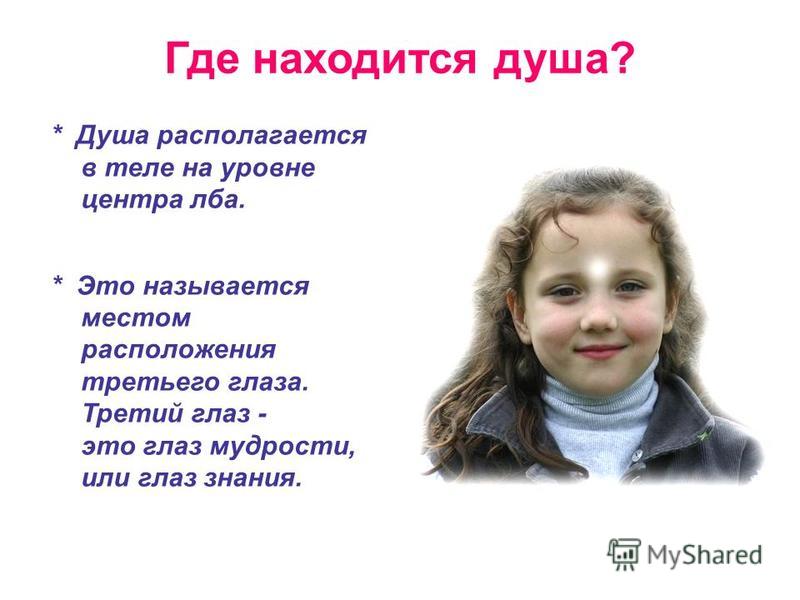 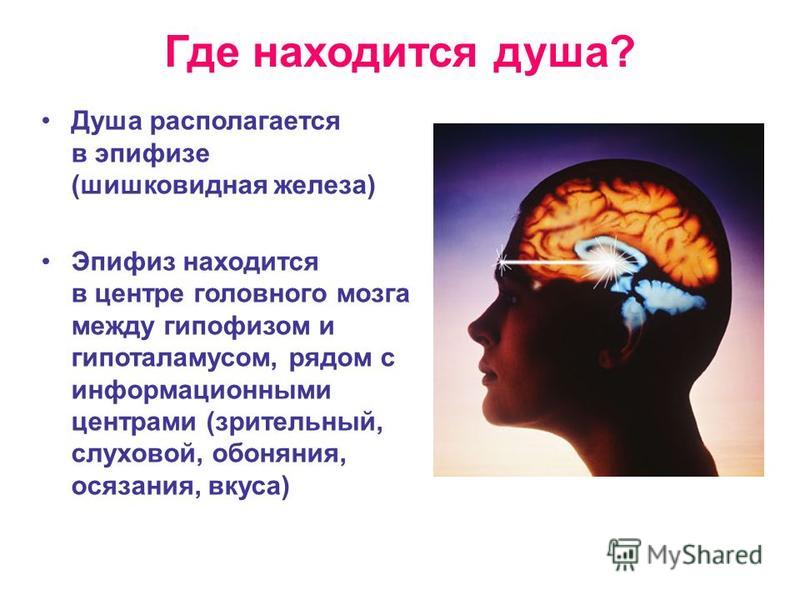 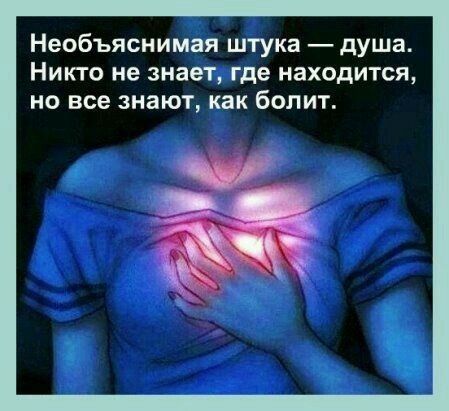 Она легка и бестелесна,
И в нас уютно ей, не тесно.
Нам с ней привычно и знакомо,
Мы с ней везде - в гостях и дома.
М ы с ней рождаемся, живем,
Расстанемся, когда умрем.Стоят два кола,На кольях бочка,На бочке кочка,А на кочке дремучий лес. (Человек)Утром на четырёх,Днём на двух,А вечером на трёх. (Ребёнок, взрослый человек, старик)Тебе дано, а люди им пользуются. (Имя)День и ночь стучит оно,Словно бы заведено.Будет плохо, если вдругПрекратится этот стук. (Сердце)Ни на меру, ни на вес,Но у всех людей он есть. (Ум)Горшочек умен,Семь дырочек в нем. (Голова)Легче пера, но долго не удержать. Что я?
 (дыхание)Нутри меня всегда "тик-так",
И без него нельзя никак.
Если тиканье собьется,
Звать врача к нему придется.
Если тикать прекратит,
Значит, жизни путь закрыт.Человек не для себя родится.Всякий человек по делу познается.Землю красит солнце, а человека труд.Дерево держится корнями, а человек друзьямиУ мудрого человека длинные уши и короткий язык.Человека узнаешь, как из семи печек с ним щей похлебаешь.Всю люди, да не все человеки.Тот человек большой, кто выполняет дело с душой.Честный человек дороже каменного моста.Каждый человек имеет свою цену.Гора с горой не сходится, а человек с человеком сойдется.Рысь пестра снаружи, а человек внутри.Ни человек, а охапка пустяков.В благополучии человек сам себя забывает.Пропащий человек, кого родные не усовестят.Хоть шуба овечья, да душа человечья.Уважение человека в его руках.По шубе зверя узнаешь, а человека не узнаешь.Человек тот, кто от обещания своего не уклоняется.От запада до востока нет человека без порока.Человек без человека не обойдется.Человека узнаешь, когда с ним пуд соли съешь.Человек крепче камня, нежнее цветка.Чужие люди — дремучий лес.За доброго человека — сто рук.Не с богатством жить, а с человеком.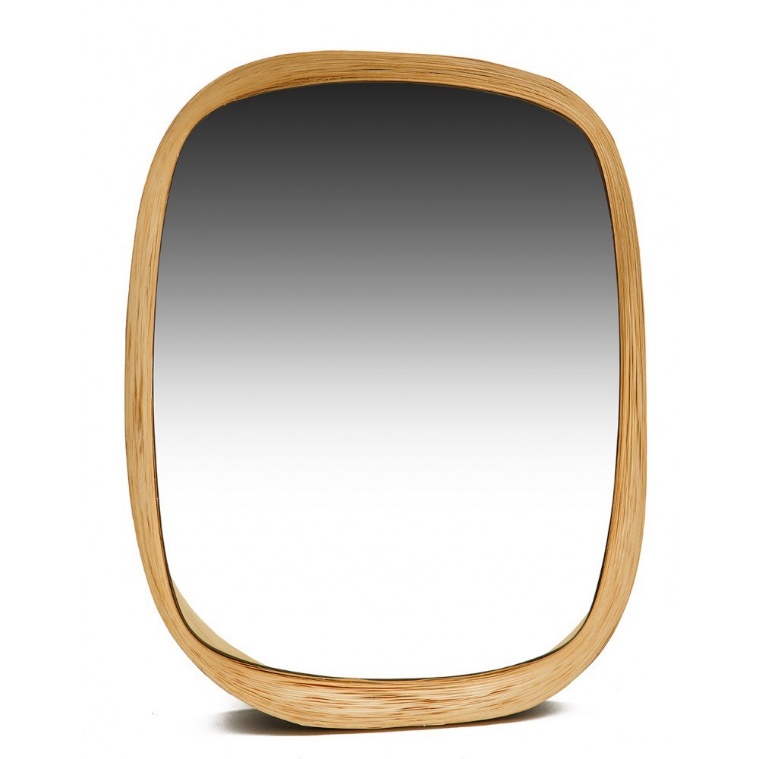 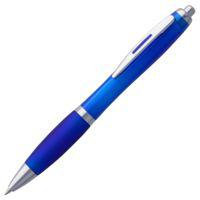 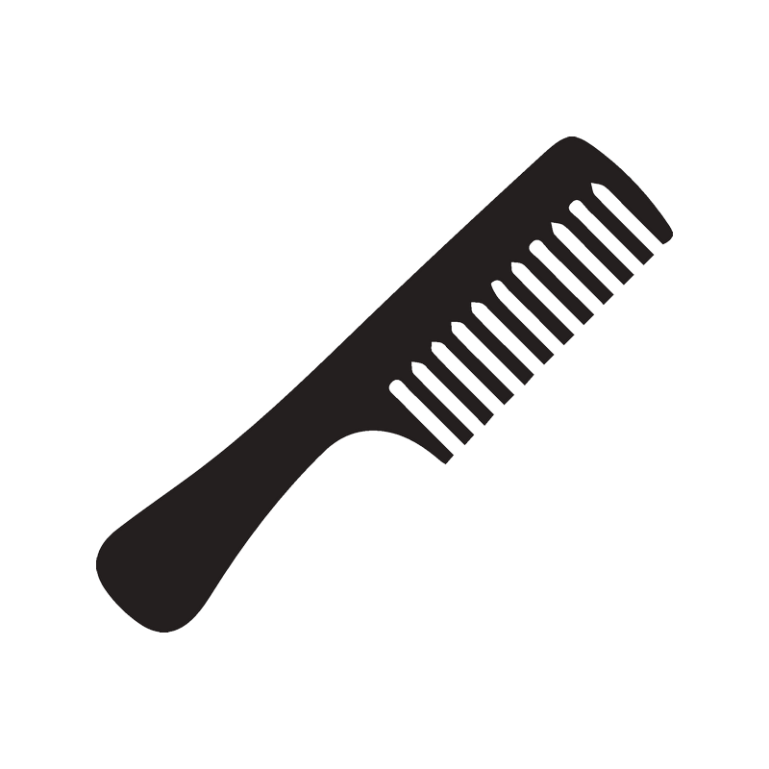 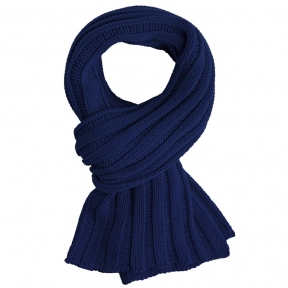 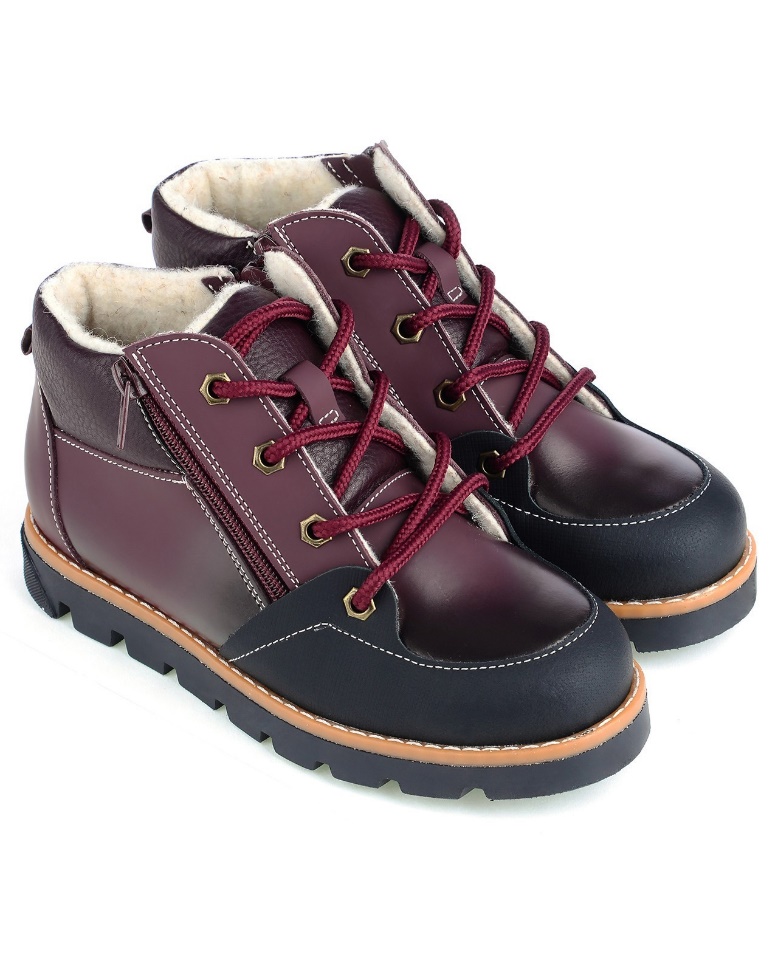 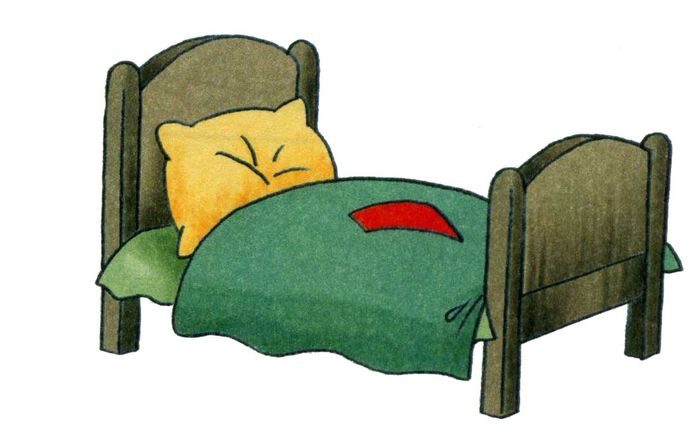 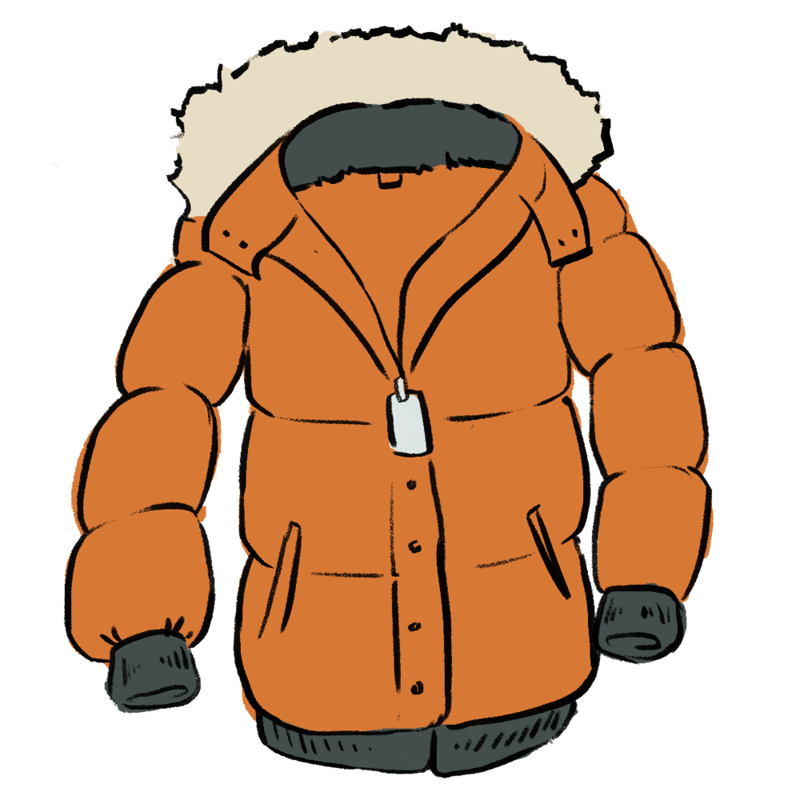 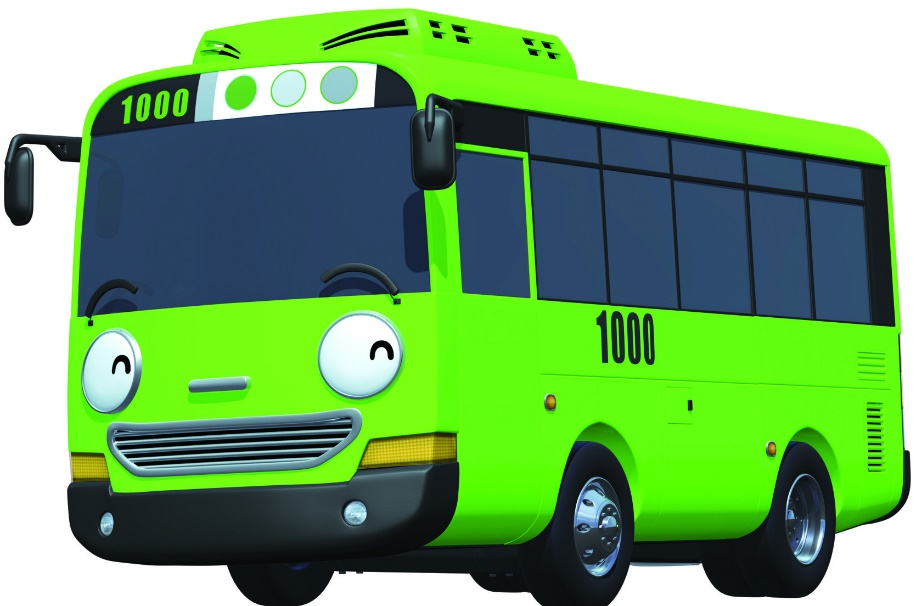 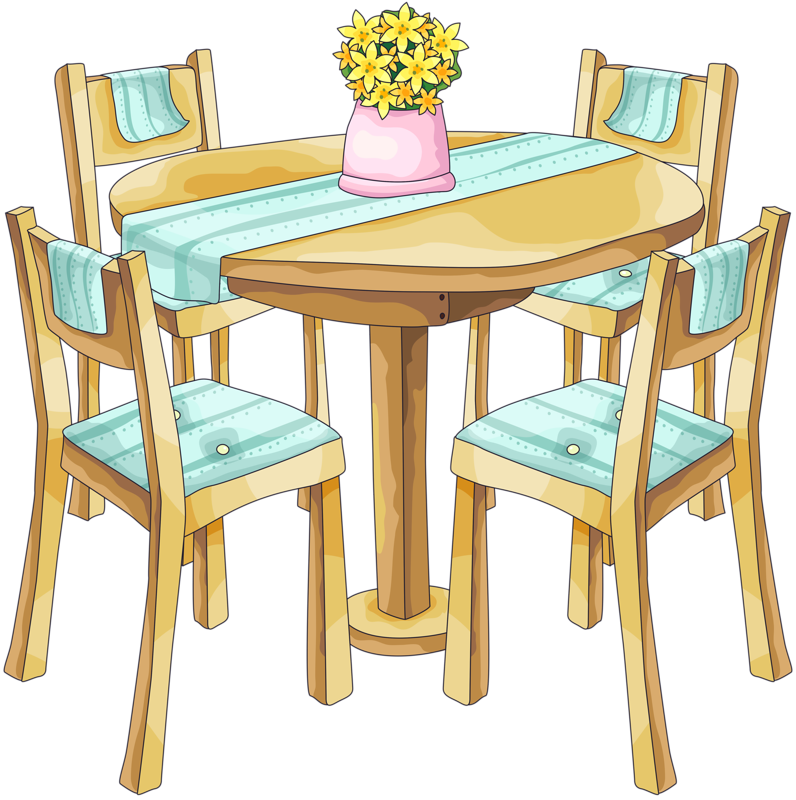 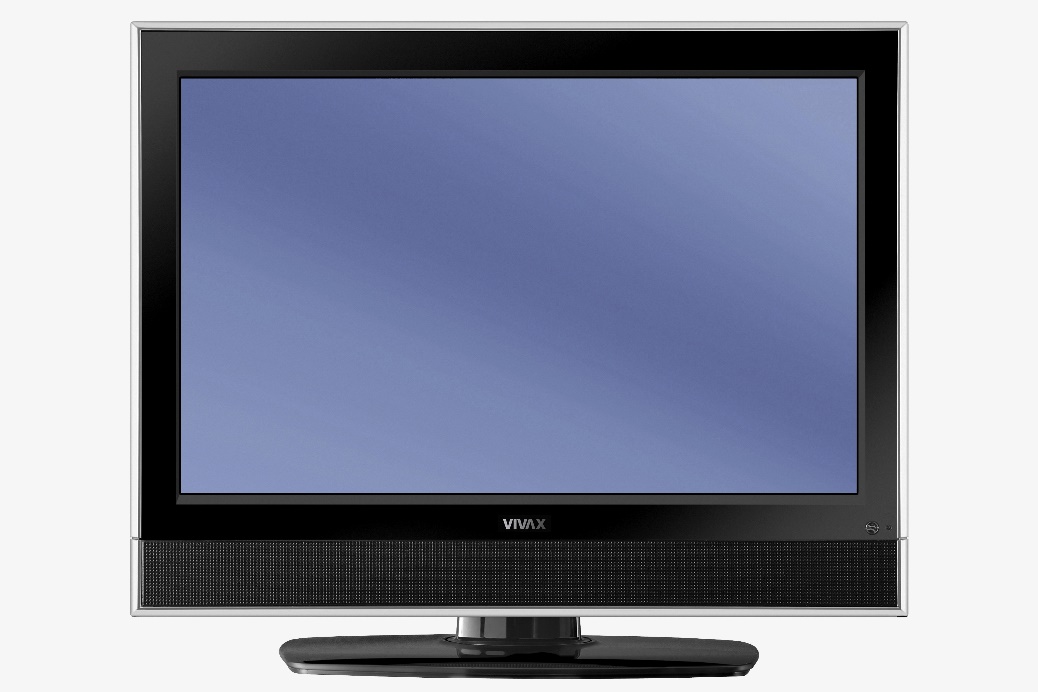 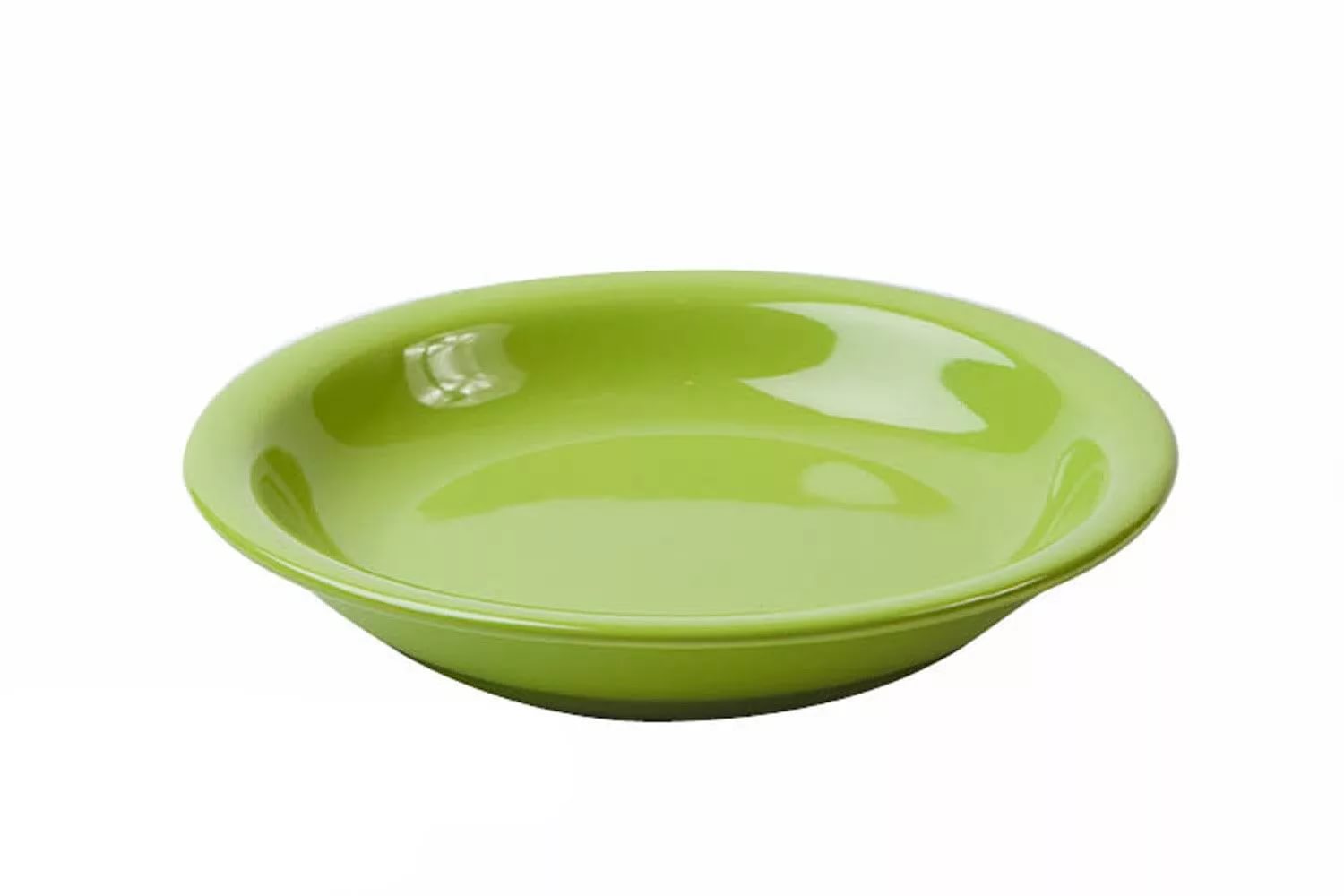 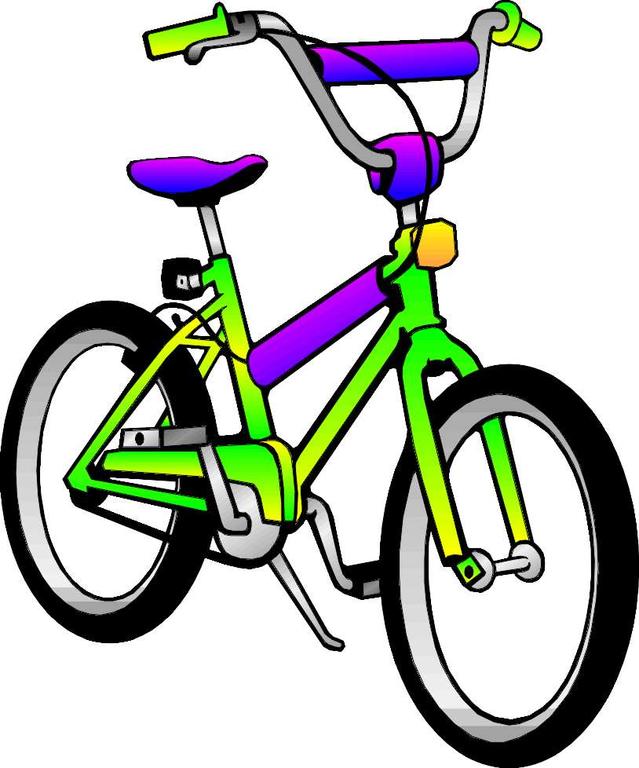 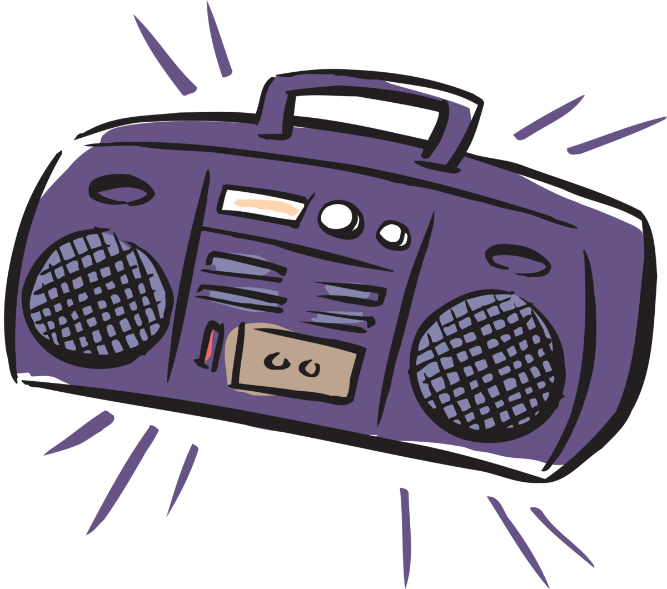 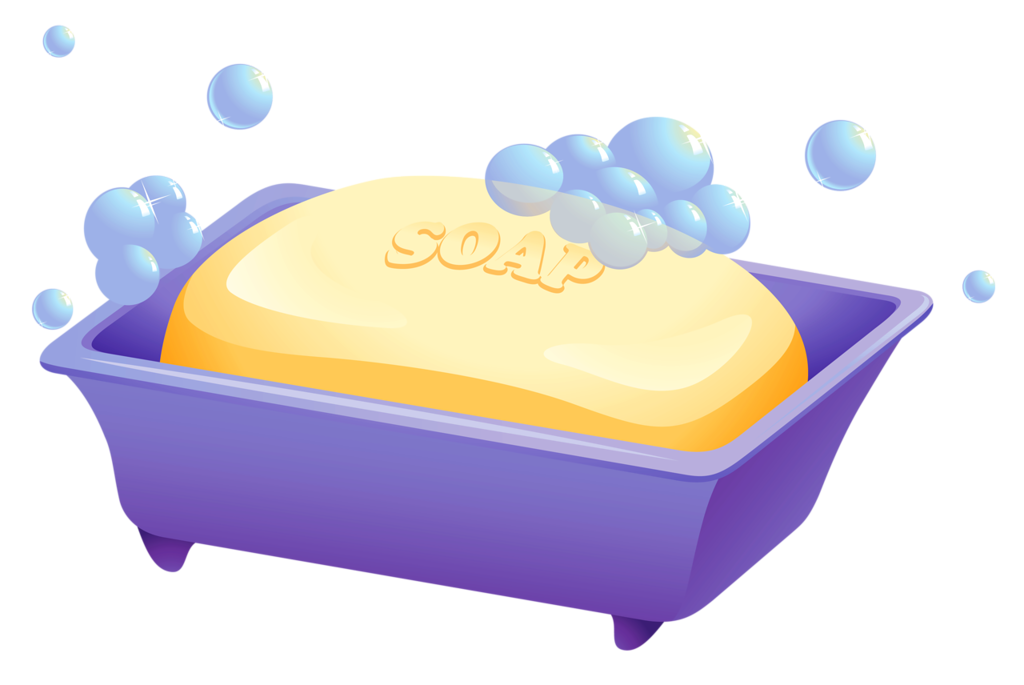 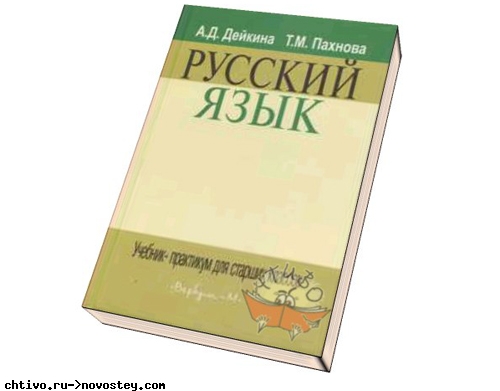 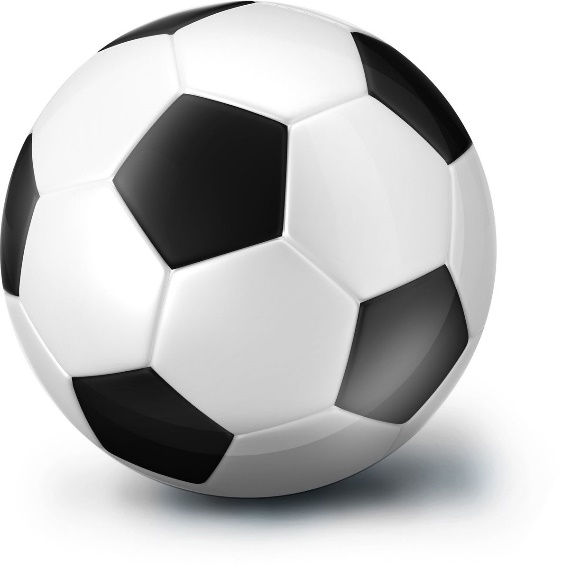 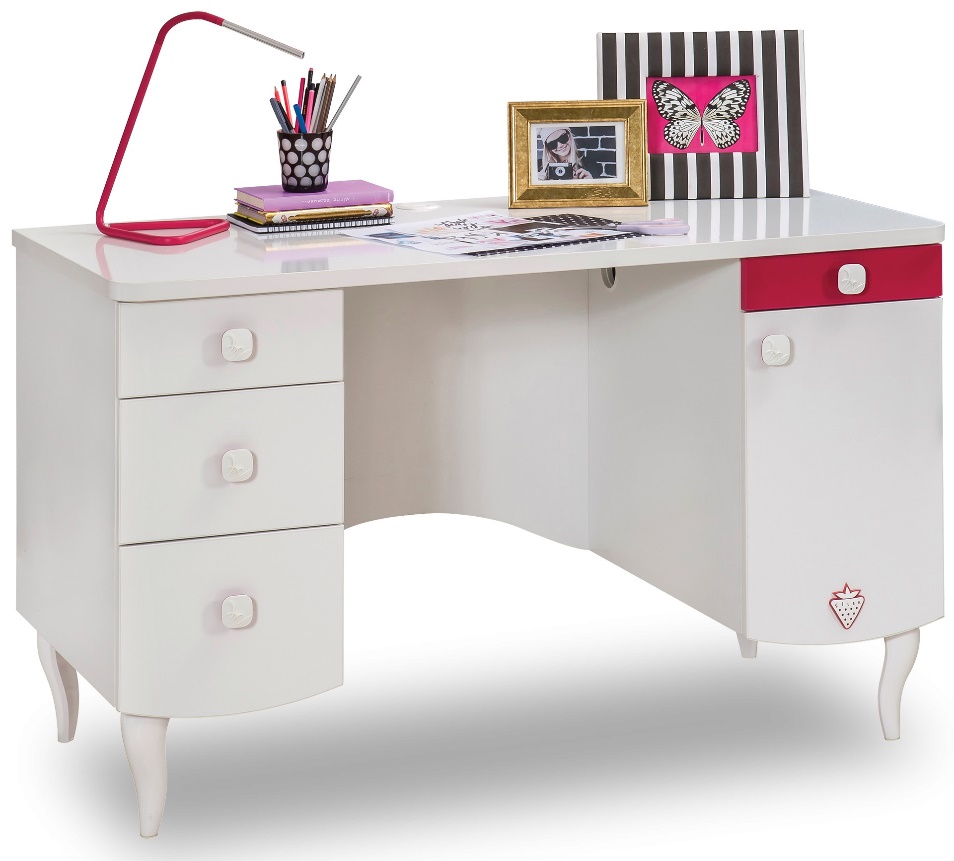 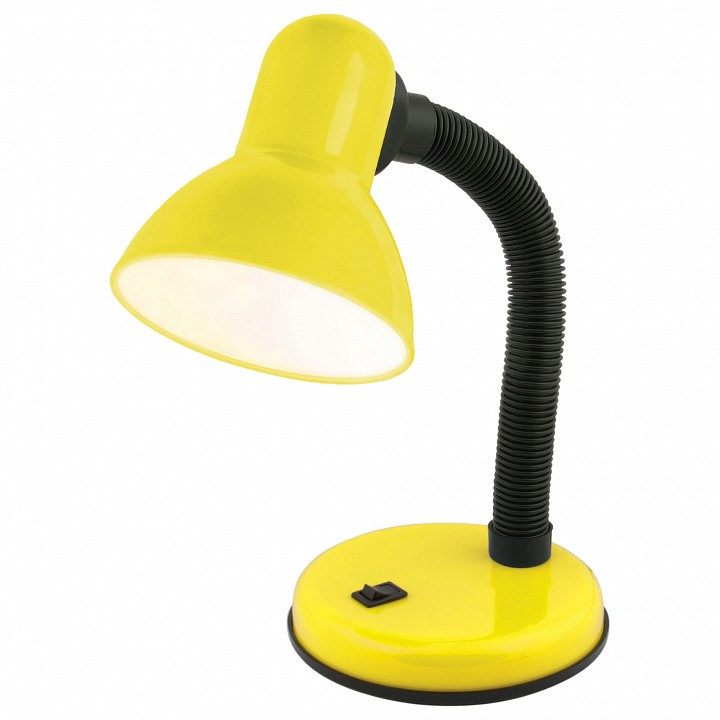 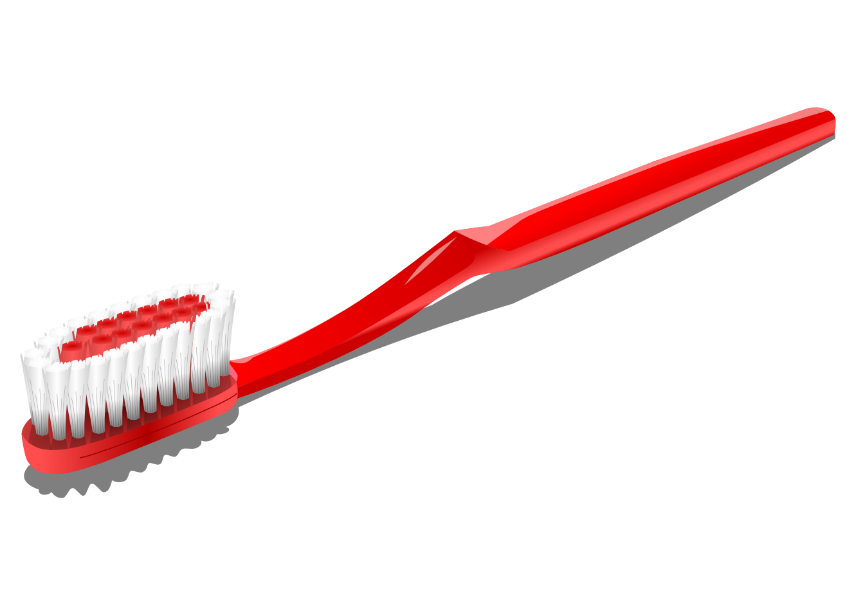 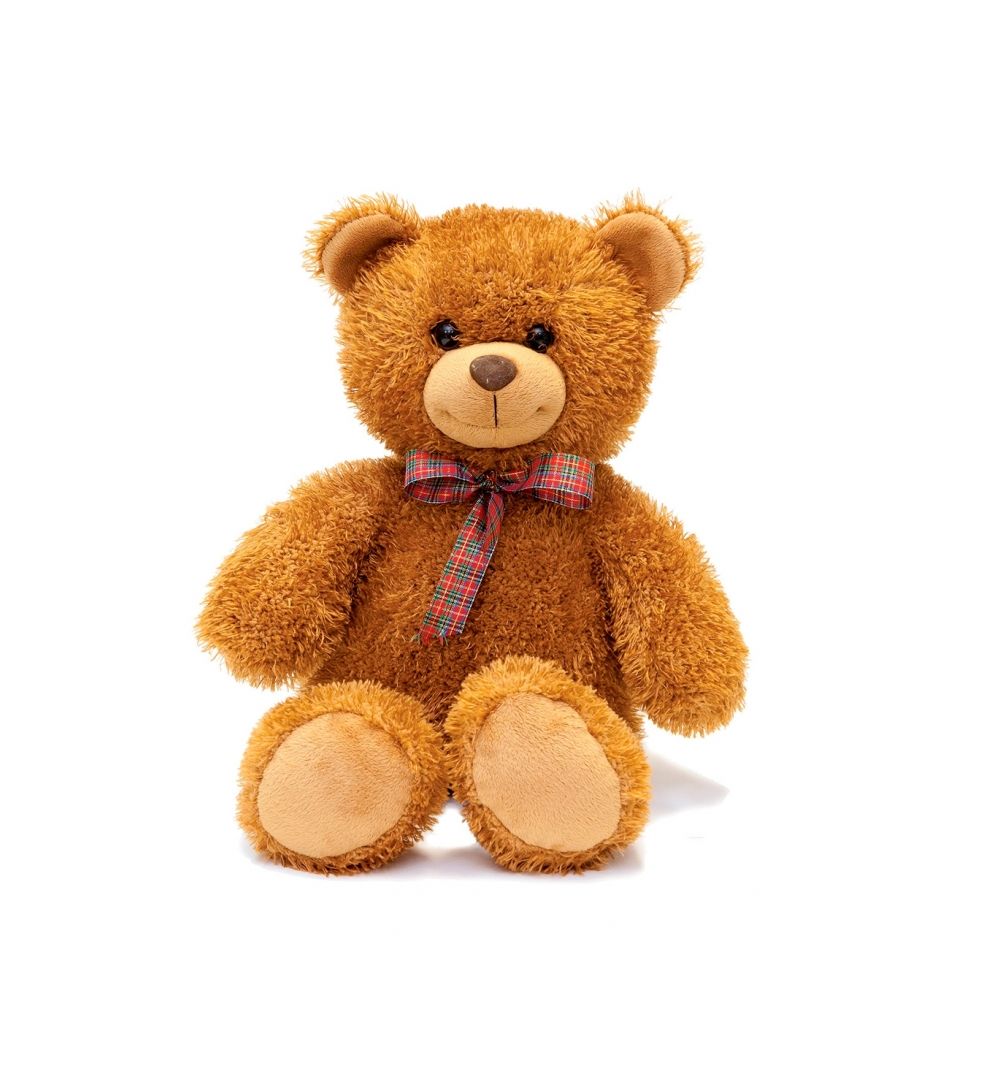 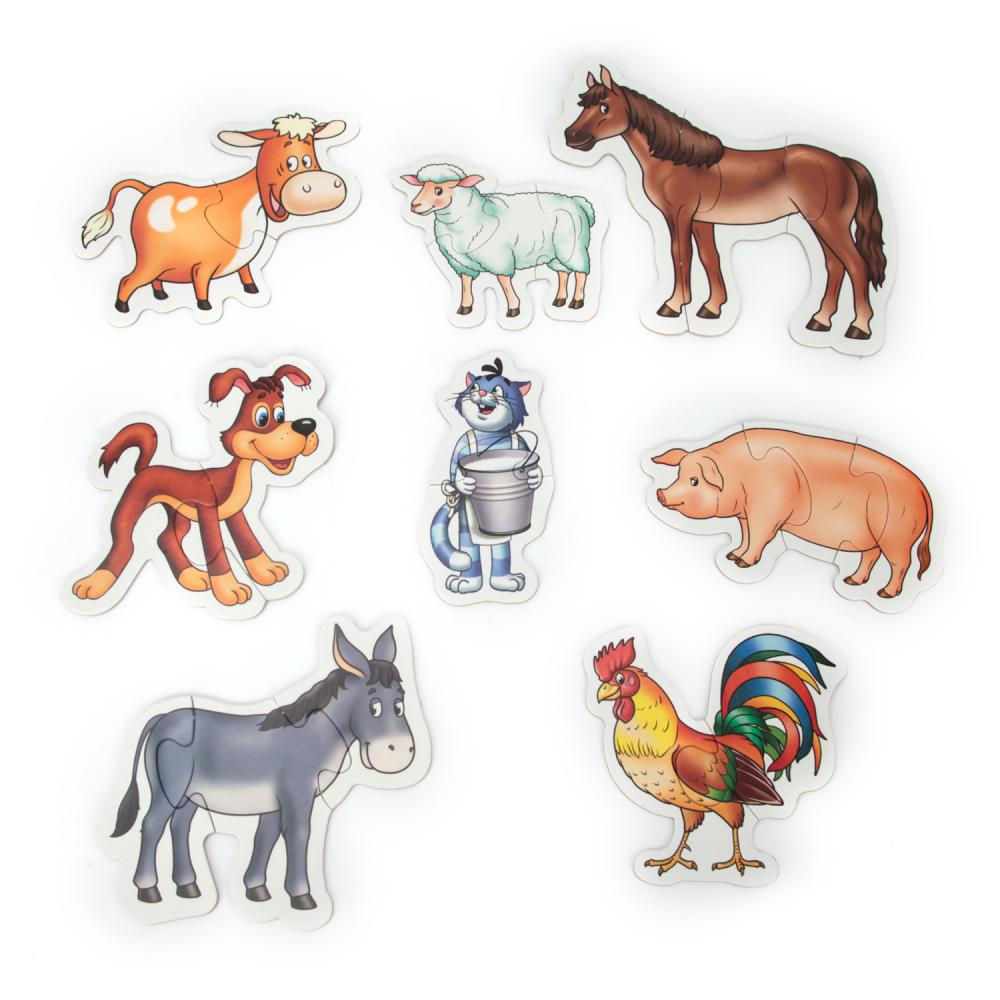 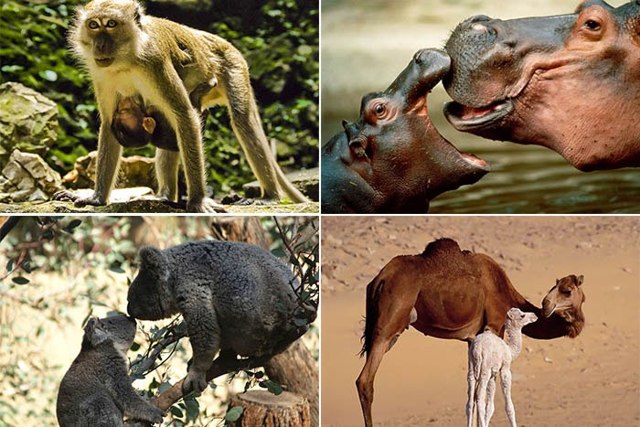 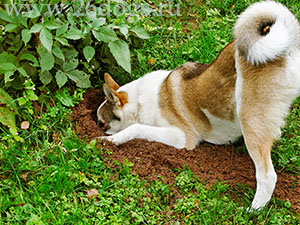 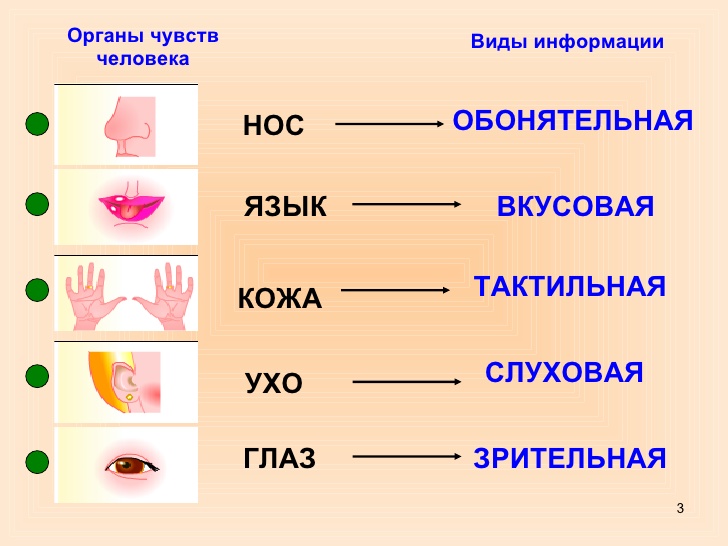 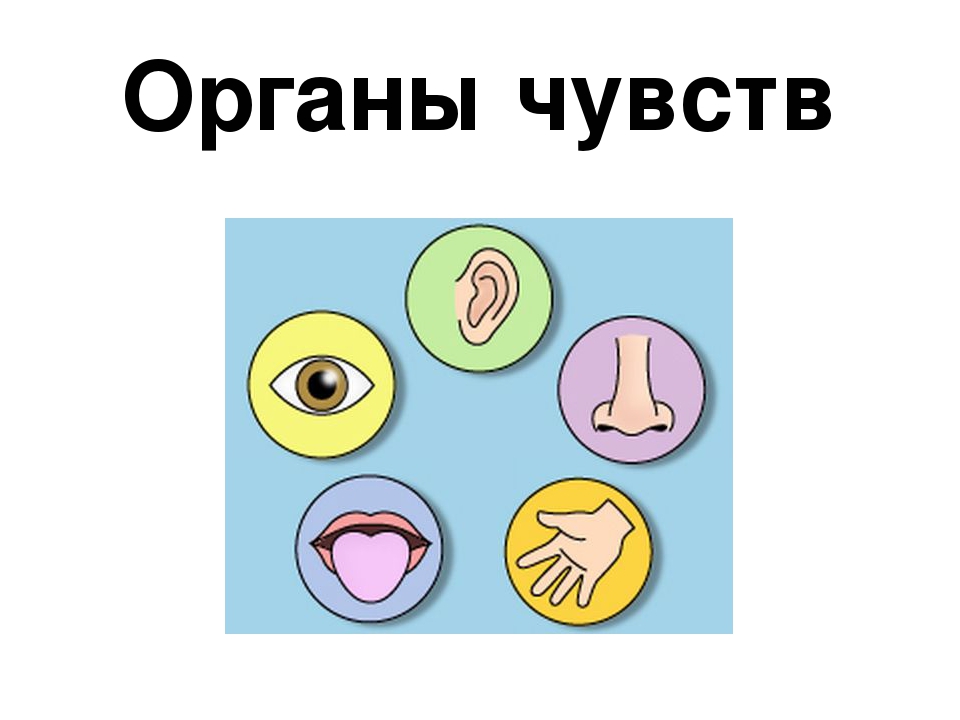 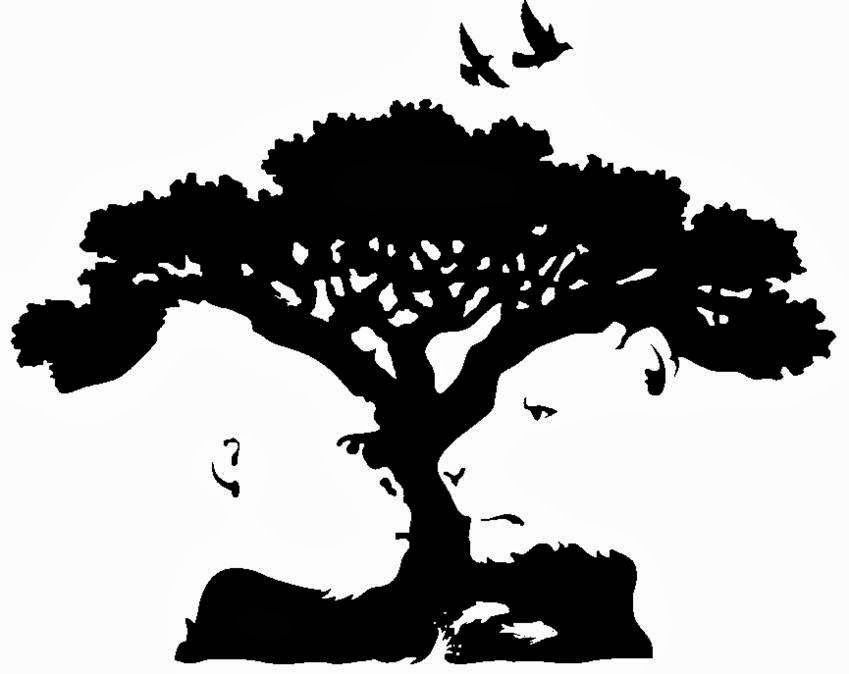 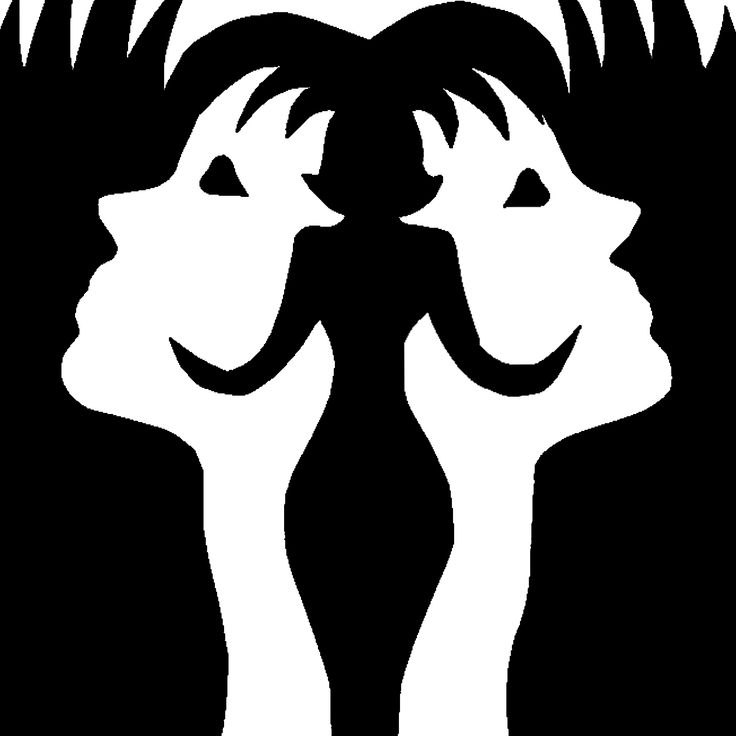 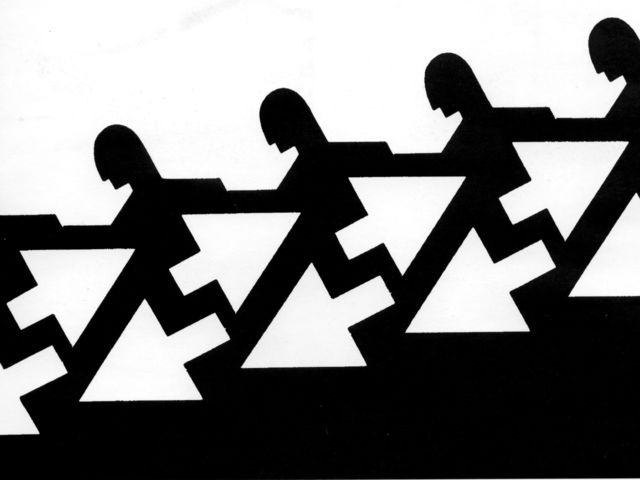 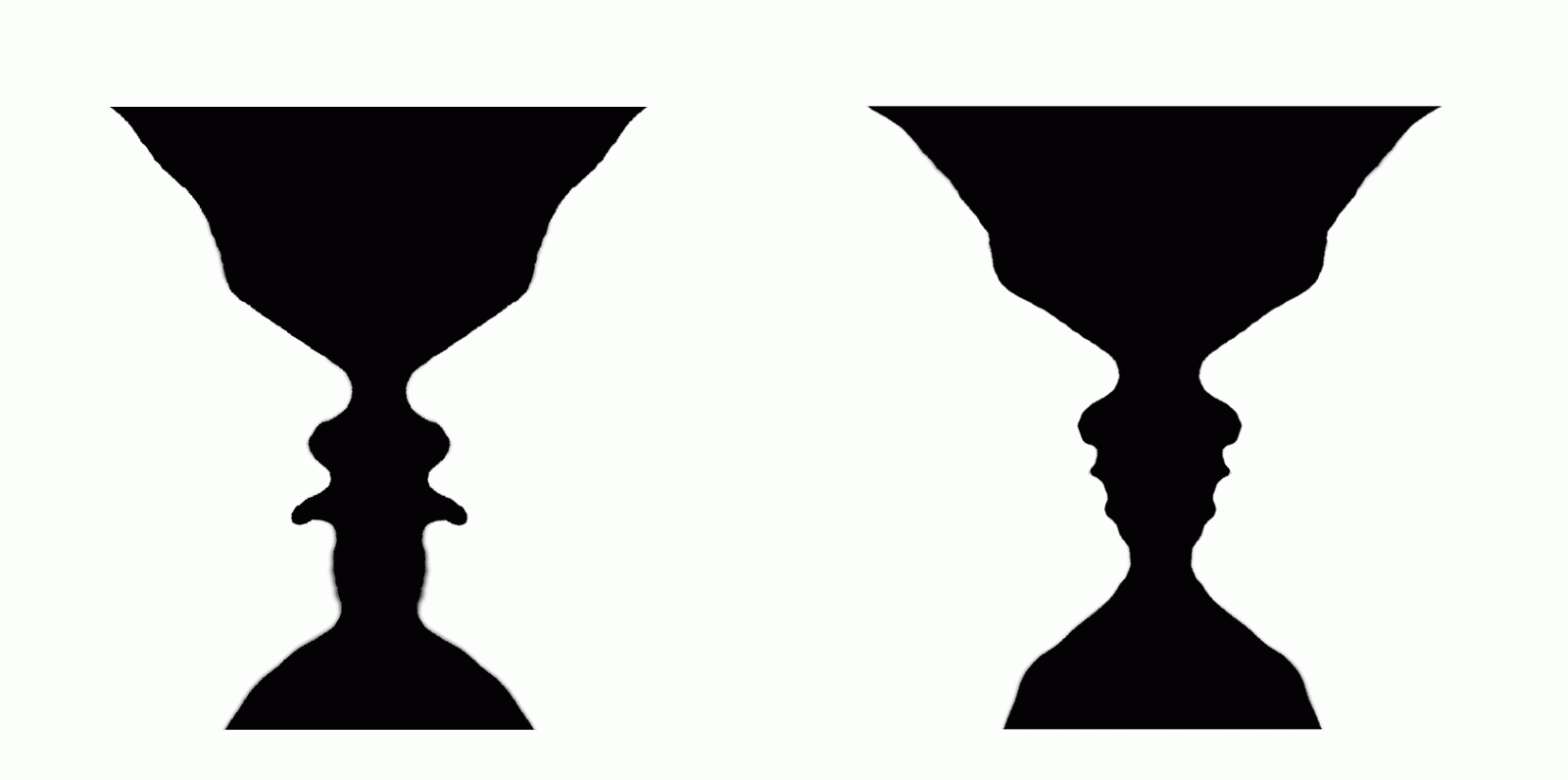 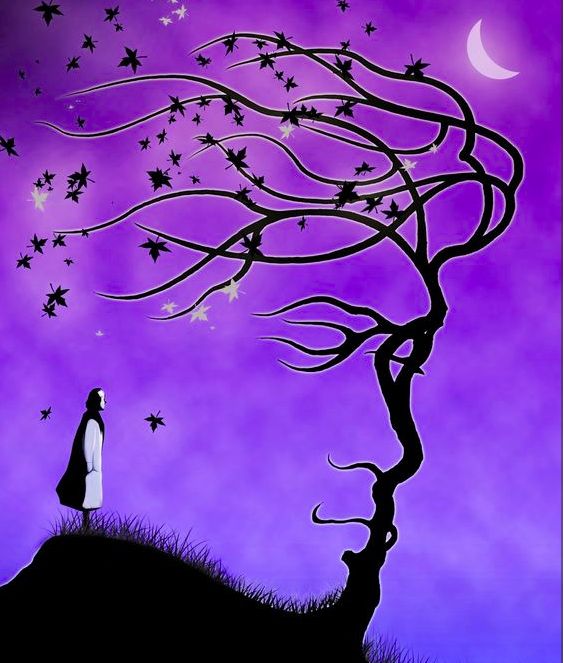 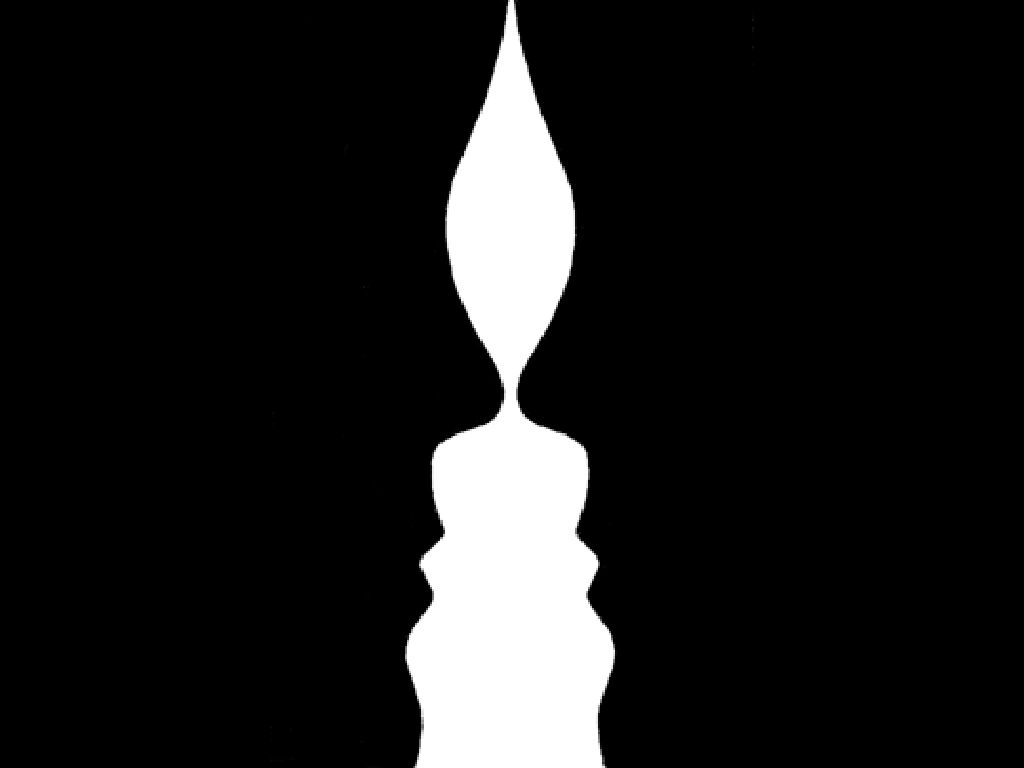 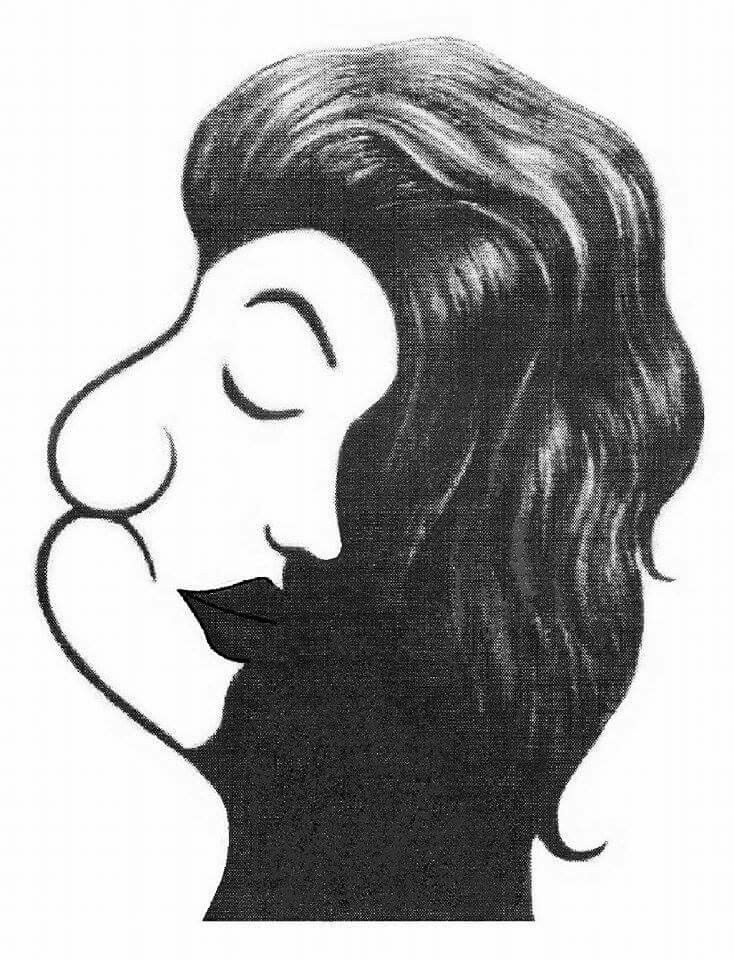 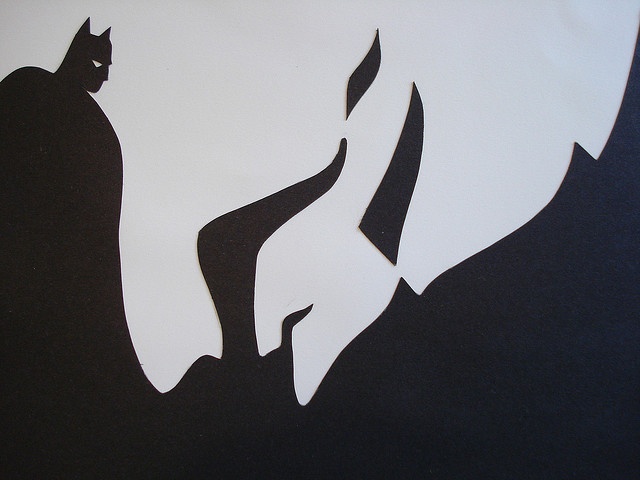 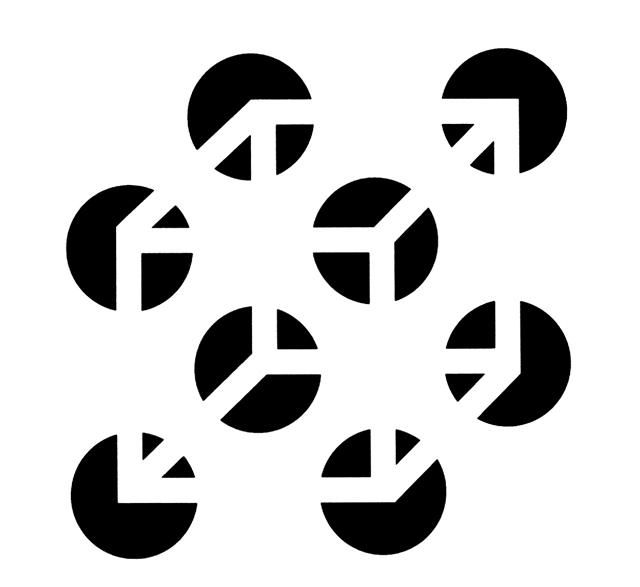 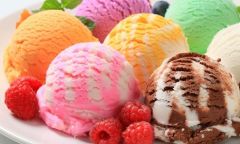 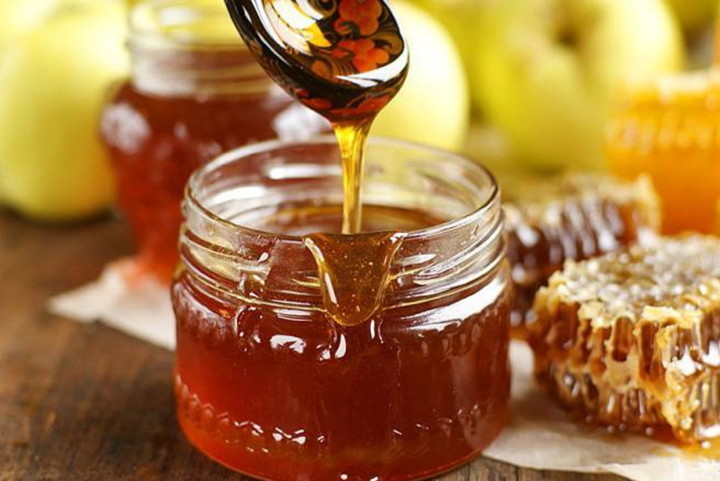 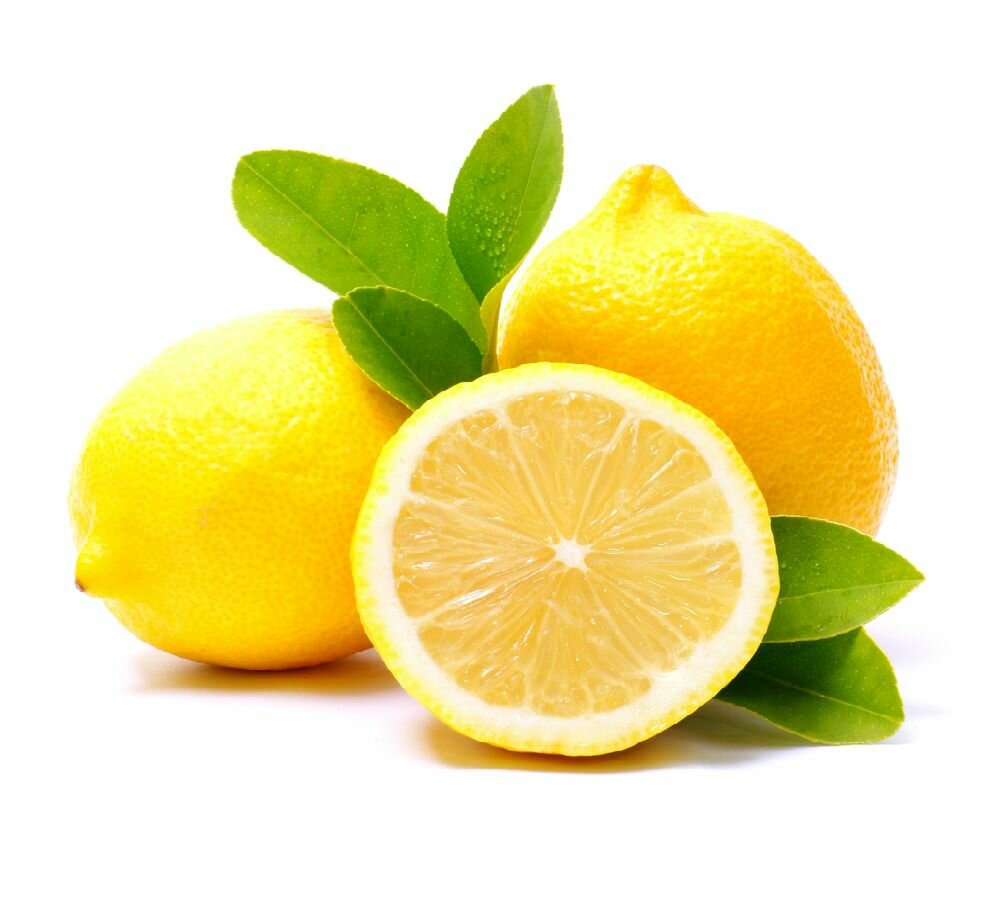 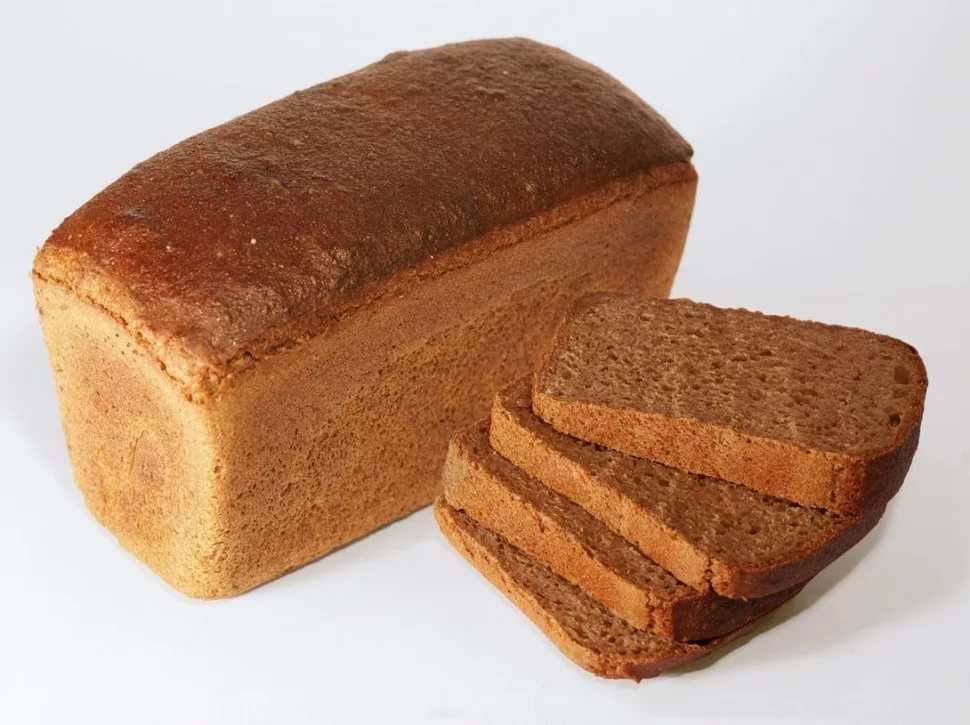 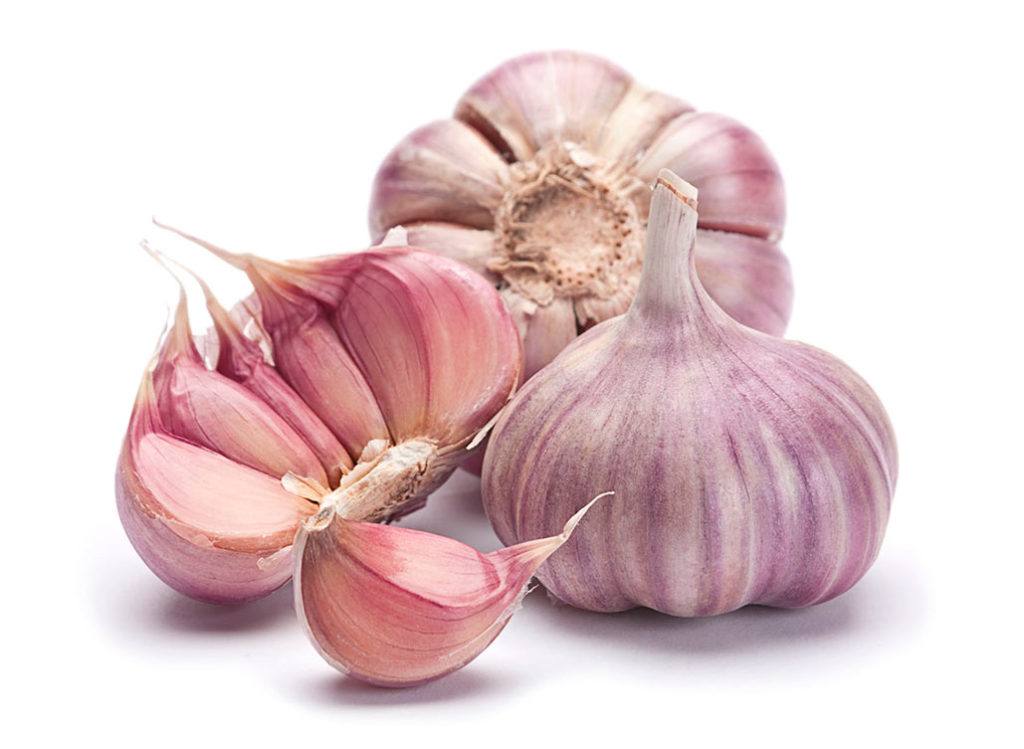 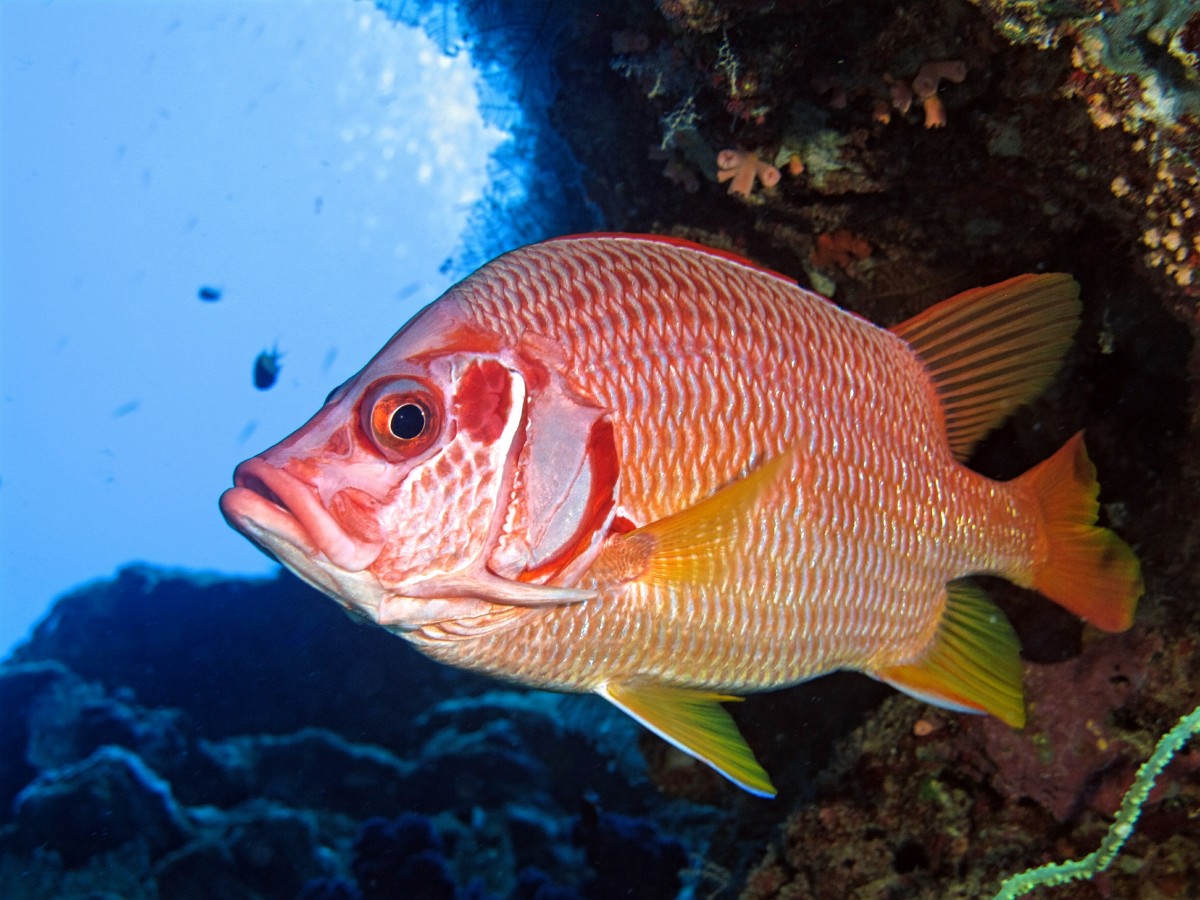 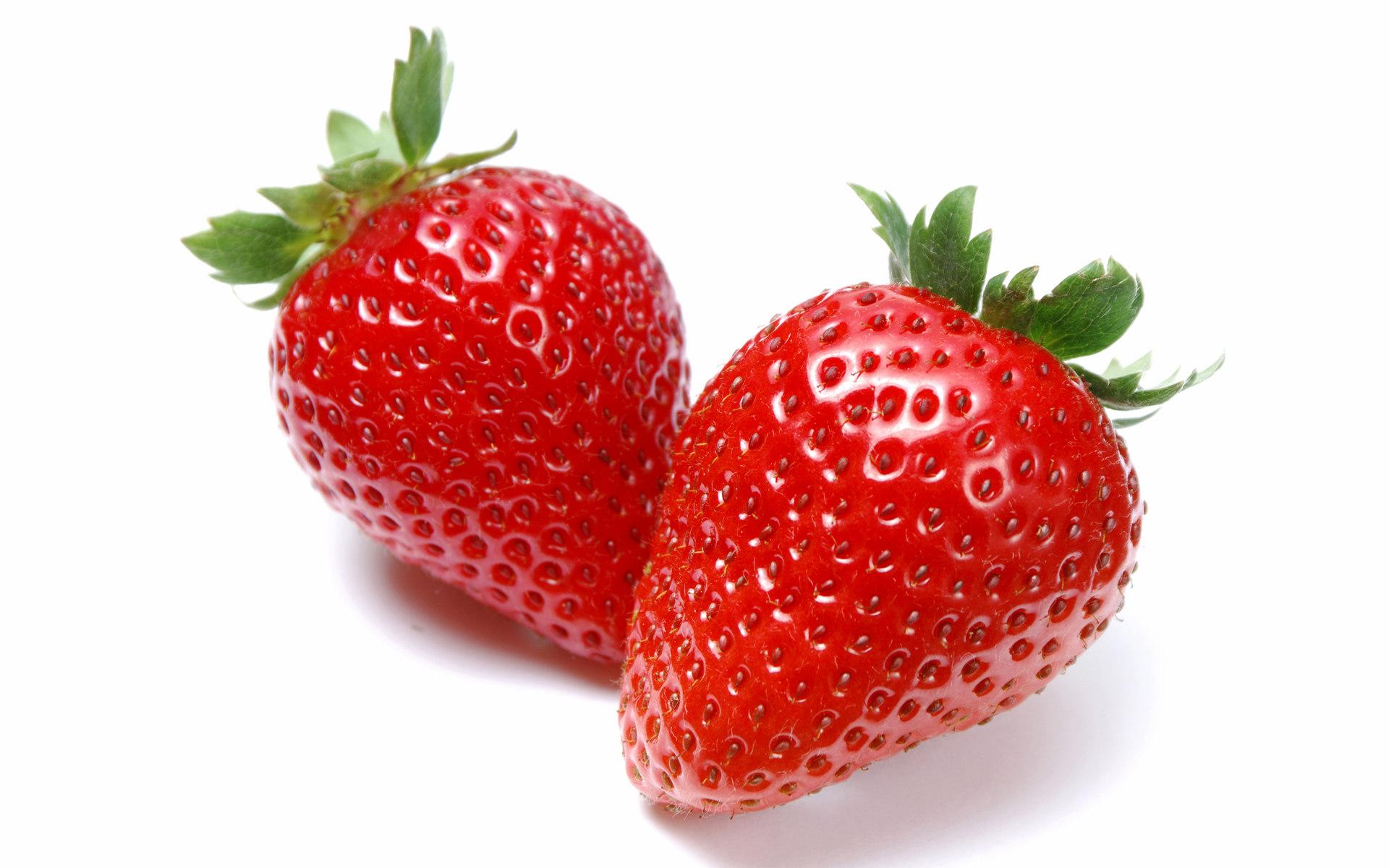 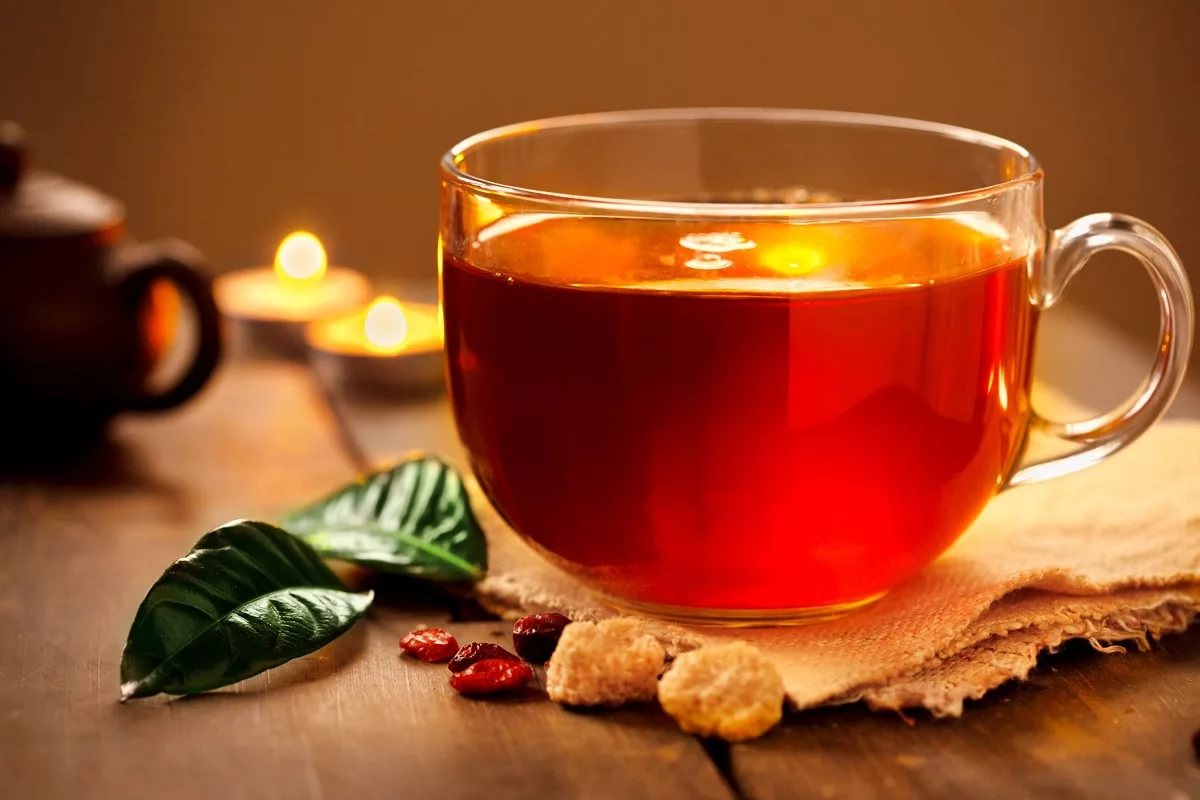 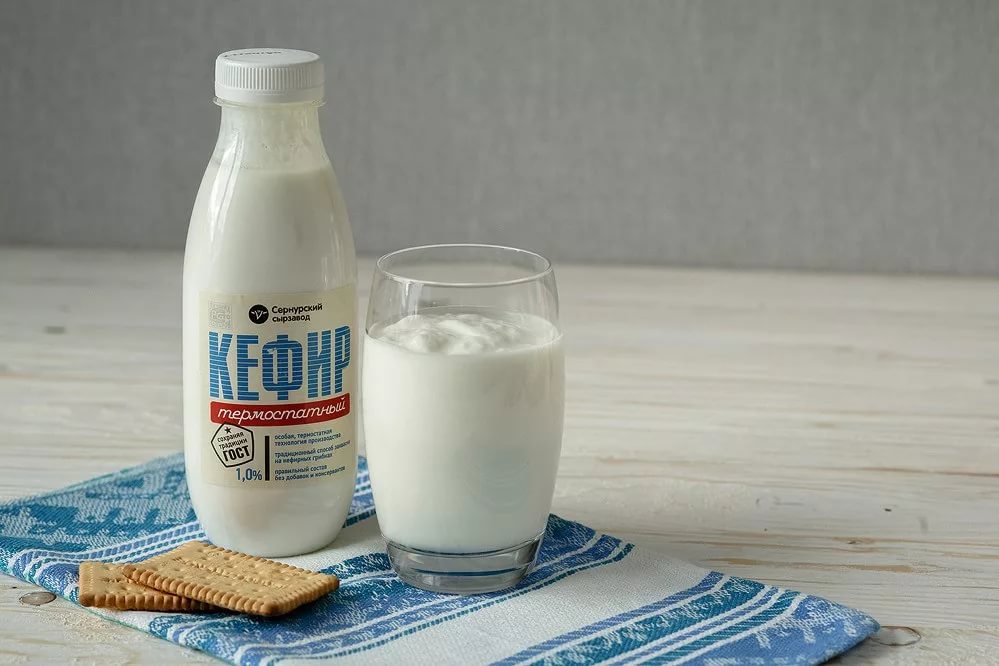 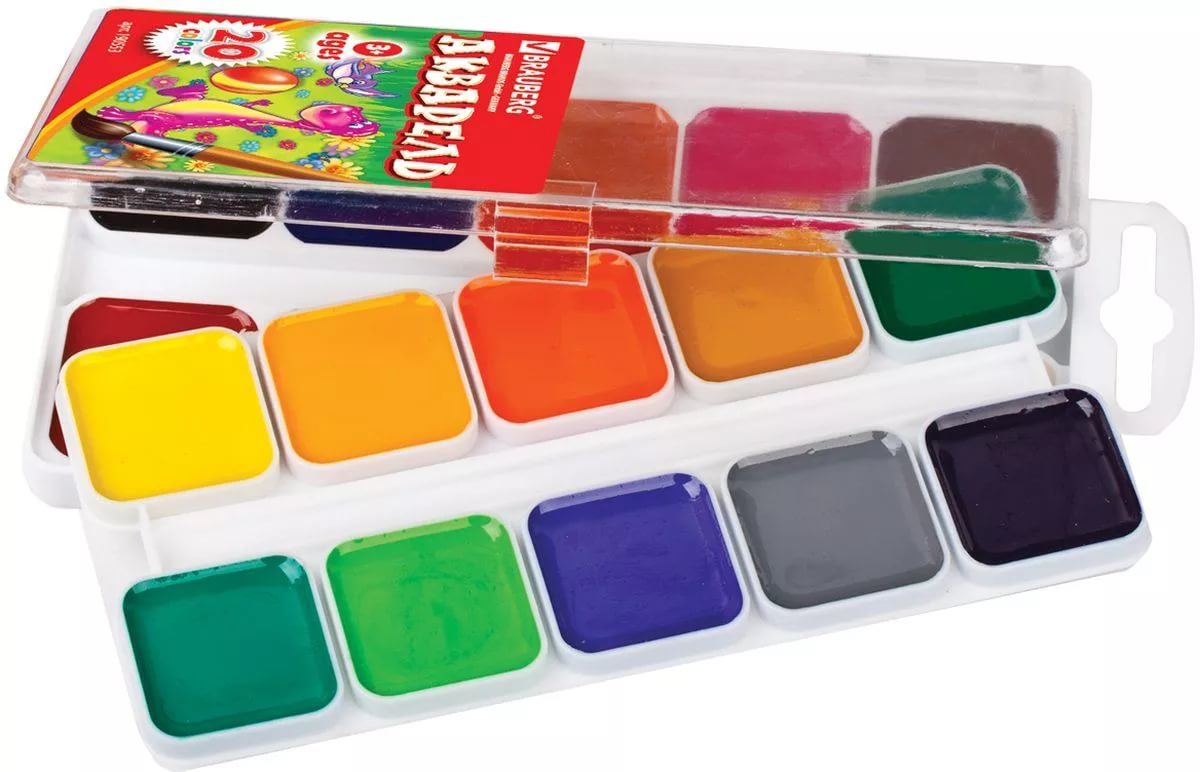 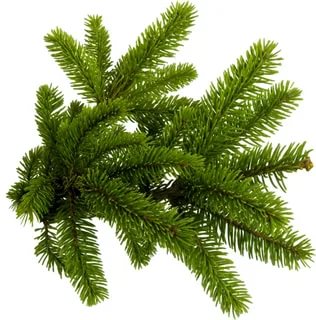 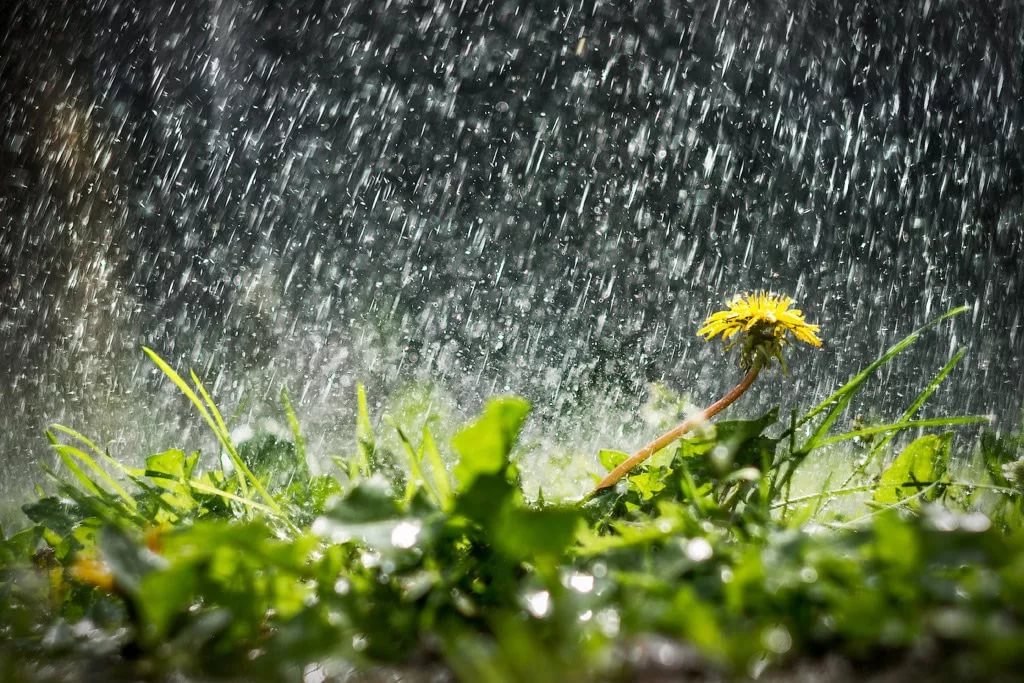 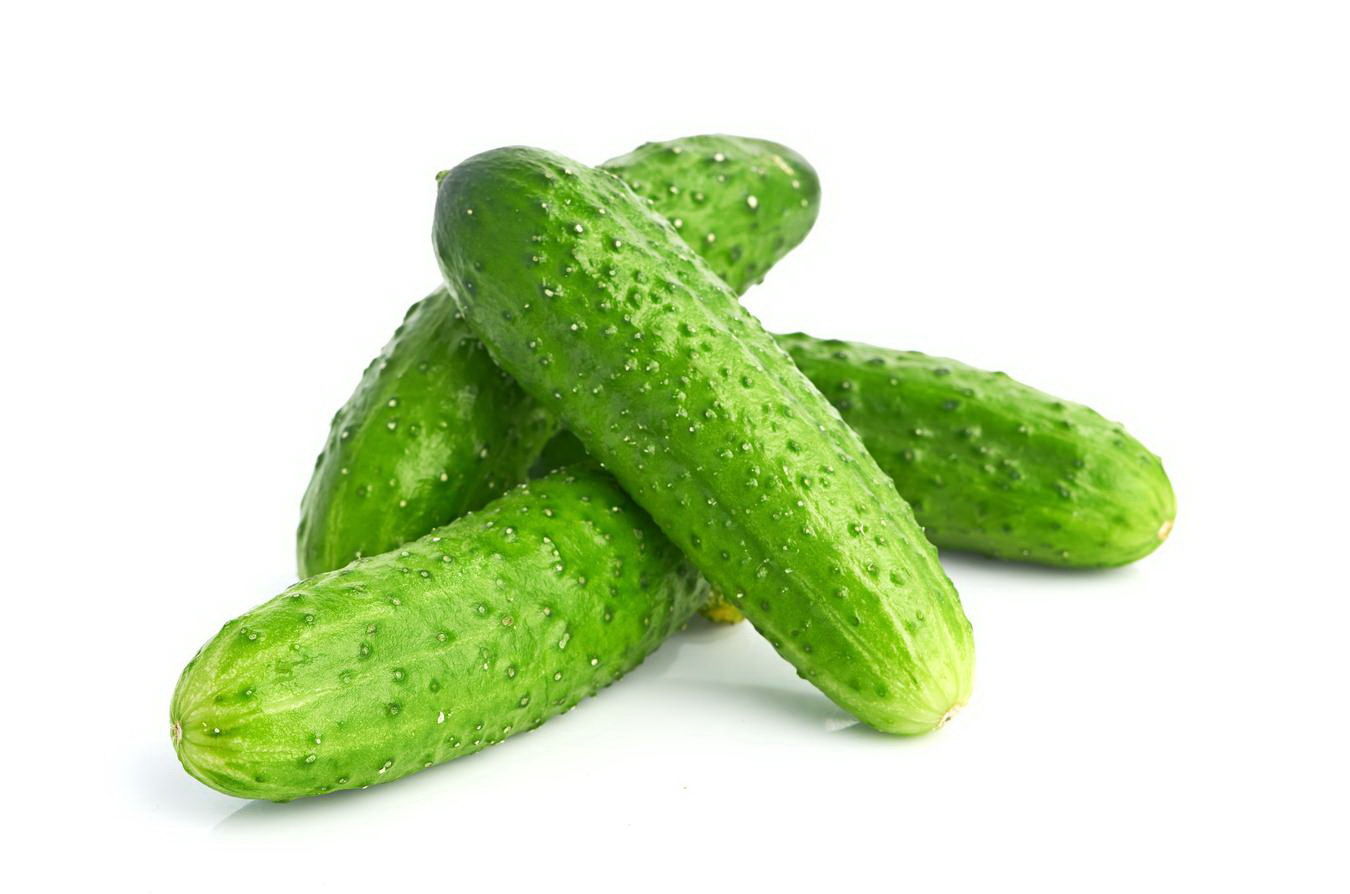 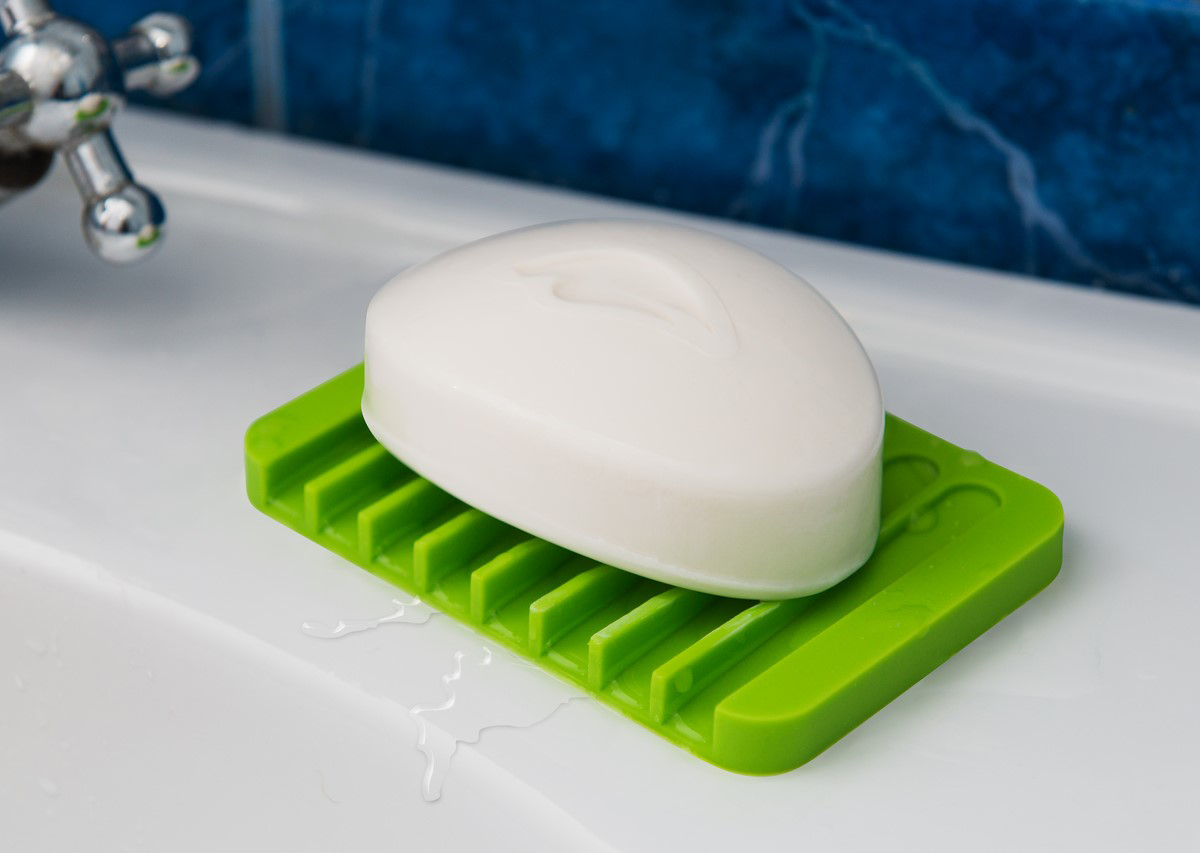 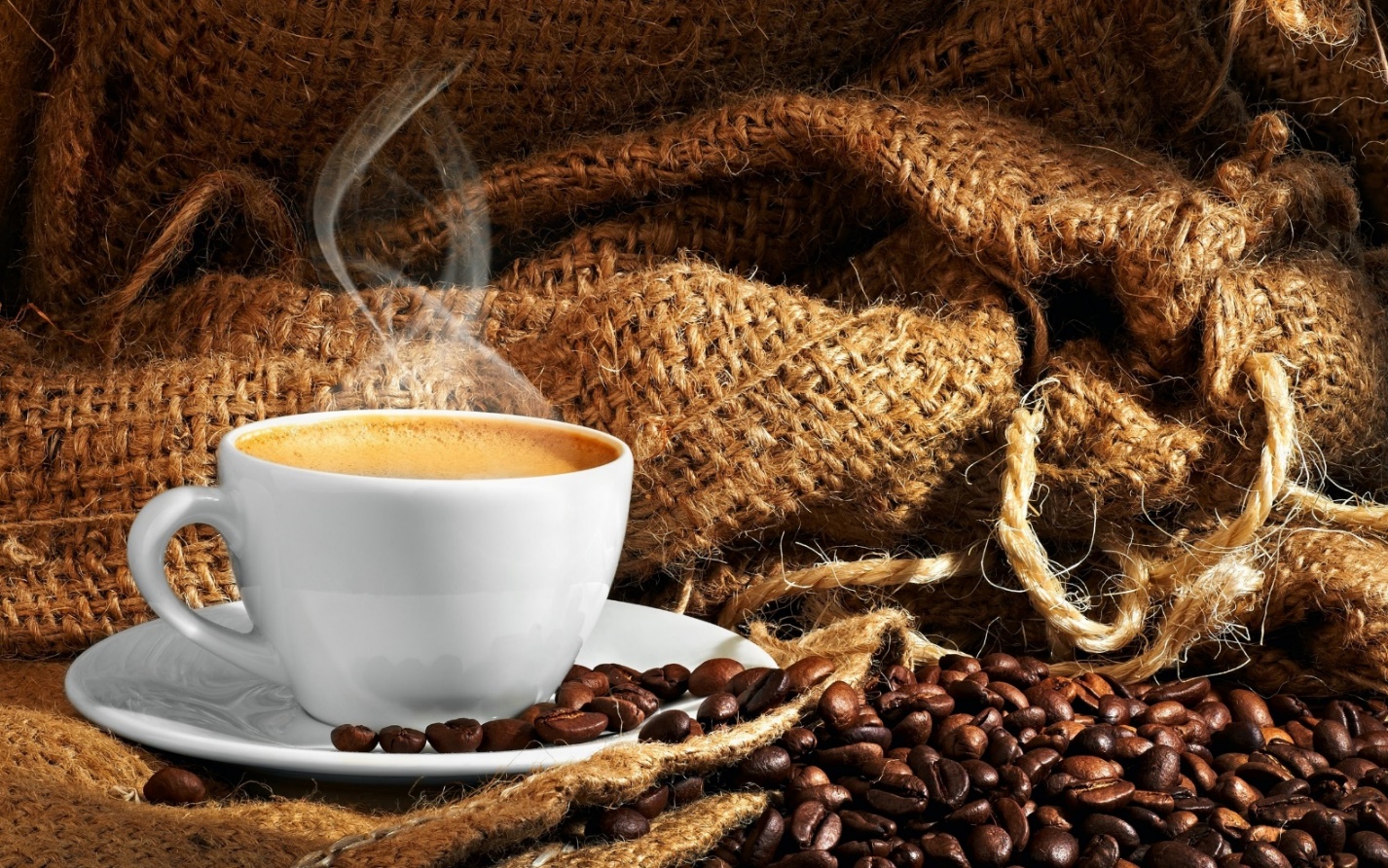 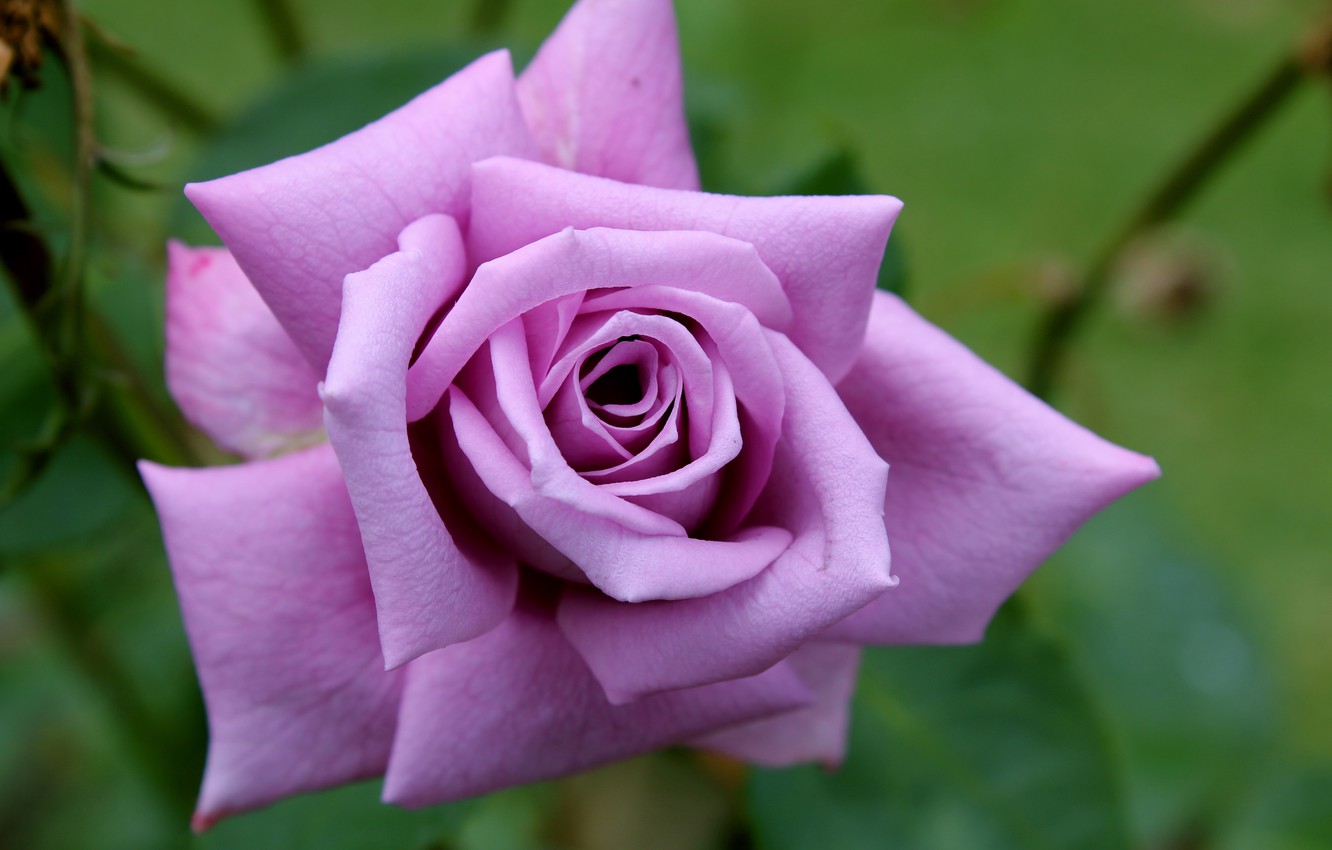 Родари Джанни
У каждого дела
Запах особый:
В булочной пахнет
Тестом и сдобой.
Мимо столярной
Идёшь мастерской, -
Стружкою пахнет
И свежей доской.
Пахнет маляр
Скипидаром и краской.
Пахнет стекольщик
Оконной замазкой.
Куртка шофёра
Пахнет бензином.
Блуза рабочего -
Маслом машинным.
Пахнет кондитер
Орехом мускатным.
Доктор в халате -
Лекарством приятным.
Рыхлой землёю,
Полем и лугом
Пахнет крестьянин,
Идущий за плугом.
Рыбой и морем
Пахнет рыбак.
Только безделье
Не пахнет никак.
Сколько ни душится
Лодырь богатый,
Очень неважно
Он пахнет, ребята!Принята на заседаниипедагогического советаот «___»______________20___ г.Протокол «_____»Утверждаю:Директор МБУ ДО ДЮЦС. Чугуевка_______________Олейник А.В.«___»________________20__приказ№____№Название раздела, темыКоличество часовКоличество часовКоличество часовФорма контроля№Название раздела, темывсегоФорма контроля№Название раздела, темывсеготеорияпрактикаФорма контроляВведение221ВВОДНОЕ ЗАНЯТИЕПуть становления психологии как науки.Инструктаж по охране труда, электро-, пожаро-безопасности, ПДД, правила поведения на занятия знакомство с программой. 22беседаПуть становления психологии как науки. Развитие образа «Я».Путь становления психологии как науки. Развитие образа «Я».6242Самосознание211Арт-объект, беседа3Каков ты для окружающих22Наблюдение, беседа4Инстинкт, рефлекс211БеседаОщущение, восприятие.Ощущение, восприятие.6245Ощущение211Беседа, наблюдение6Восприятие211Беседа, опрос, наблюдение7Восприятие (зрение, слух, обоняние, осязание)22наблюдениеВнимание.Внимание.122108Понятие «внимания». Произвольное внимание 211Беседа, тестирование9Произвольное и непроизвольное внимание211Беседа, тестирование101112Игры, упражнения на внимание66Наблюдение, результаты тестирования13Контрольное занятие по теме «Внимание»22Результаты тестирования, анкетаТемперамент.Темперамент.82614Сказка о типах темперамента. Типы темперамента211беседа15Определение типа темперамента22Результаты тестирования16Темперамент пятого типа211Беседа, результаты тестирования17Темперамент в жизни: сильные и слабые стороны каждого типа22Наблюдение, беседа18Ролевые игры22наблюдениеХарактер.Характер.61519Первые проявления характера. Характеры сказочных героев211беседа20Положительные черты характера Отрицательные черты характера22Беседа, наблюдение21Контрольное занятие по темам «Темперамент», «Характер.22Опрос, арт-объектЭмоцииЭмоции1621422Этажи головного мозга. Сказка «Волшебный Дом»211Арт-объект23Сказка о волшебницах потребностях и заколдованных эмоциях.211Беседа, арт-терапия24Игра «Придумай эмоцию»22наблюдение25262728Азбука эмоций88Беседа, наблюдение, арт-объект29Контрольное занятие по теме «Эмоции»22Опрос, анкетаСпособности.Способности.41330Сказка о цветах способностей211Беседа, арт-объект31Развитие умственных способностей22Результаты тестирования, наблюдениеМотивМотив21132Сказка о борьбе мотивов. Диагностика ведущего мотива. 211беседаПамять.Память.3012933Виды памяти211беседа34Диагностика уровня памяти22Результаты тестирования353637383940414243444546Упражнение на развитие памяти2424Наблюдение, опрос47Контрольное занятие по теме «Память»22Результаты тестирования, опросМышление.Мышление.2812748Понятие «мышления». Репродуктивное мышление211беседа495051Репродуктивное мышление66Результаты тестирования5253545556Развитие творческого мышления1010Арт-объект, наблюдение5758Описание предметов при помощи мимики и жестов44наблюдение5960Задачи на смекалку44Беседа, наблюдение61Контрольное занятие по теме «Мышление»22Опрос, наблюдениеЭмпатия. Личностные ценности.Эмпатия. Личностные ценности.81762Личностные ценности. Подарки с намерениями211беседа6364Развитие эмпатии, навыка сотрудничества44наблюдение65Контрольное занятие по теме «Эмпатия»22Опрос, анкетаРазвитие внимания.Развитие внимания.3232666768Развитие произвольного внимания66Наблюдение, опрос697071Развитие переключаемости внимания66Наблюдение, опрос727374Развитие устойчивости внимания66Наблюдение, опрос757677Развитие произвольности и основных форм внимания66Результаты тестирования, наблюдение787980Развитие концентрации внимания66Наблюдение, опрос81Контрольное занятие21Результаты тестированияРазвитие эмоциональной сферы.Развитие эмоциональной сферы.101982Занятие-актуализация знаний. Азбука эмоций211Беседа, наблюдение83Развитие способности говорить «нет»22наблюдение8485Эмоционально-выразительные движения рук, поз, жесты44Наблюдение, беседа86Контрольное занятие по теме «Развитие эмоциональной сферы»22Беседа, эссе, арт-объектРазвитие памяти.Развитие памяти.3213187Занятие-актуализация знаний211беседа8889909192Развитие памяти и активизация произвольности поведения1010Наблюдение,опрос93949596Саморегуляция и контроль, восприятие и память.88Наблюдение, опрос979899100101Концентрация внимания, наблюдательность.1010Наблюдение, опрос102Контрольное занятие22Результаты тестированияРазвитие мышления и речи.Развитие мышления и речи.1019103Занятие- актуализация знаний. Развитие дивергентного мышления211беседа104Развитие мышления, речи.22Наблюдение, арт-объект105Составление целого из частей, развитие творческого мышления22наблюдение106Развитие умения видеть образ, проявления самостоятельности и творческого создания образа.22Результаты тестирования, наблюдение107Креативное мышление22наблюдениеИтоговое занятие.Итоговое занятие.2112108Итоговые занятия211Портфолио, фото-, видео материалы, беседаИтого21623193Год обученияДата начала занятийДата окончания занятийКоличество учебных недельКоличество учебных днейКоличество учебных часовРежим занятийпервыйсентябрьмай361082163 раза в неделю по 2 часаВиды контроляНаименование и время проведения контроляЦель проведенияФормы контроляВходной контроль(в начале курса обучения) Определение уровня развития детей, их творческих способностей Беседа, опрос Текущий контроль(в течение всего учебного года) Оценка качества освоения какого-либо раздела учебного материала Контрольное занятие, тестирование, беседаПромежуточный контроль(по окончании отчетного периода) Определение результатов учебной деятельности обучающихся за оцениваемый период Презентация творческих работ; тестирование, индивидуальное заданиеИтоговый контроль(в конце учебного года/курса обучения) Определение качества реализации образовательного процесса; Оценка сформированных у обучающихся умений и навыков.итоговое индивидуальное задание, анкетирование, тестирование, беседаРазделДидактический материалТехническое оснащение       ВведениеИнструкции по технике безопасностиПуть становления психологии как науки. Развитие образа «Я».Стихотворение Э. Успенского «Что у мальчиков в карманах»; картинки под общим названием  «Местонахождение души». Загадки, пословицы, поговорки о человеке и душе. Картинки с изображением различных предметов, ,животных.https://zagadki.info/zag/chelovek.htmlhttps://dettext.com/poslovicy-i-pogovorki/o-kachestvah-cheloveka/Ощущение, восприятие.Емкость с фасолью, различные мелкие предметы разной фактуры, формы, плотности. Книга «Откуда взялся огонь» Л. Толстого. Зеркало. Стихотворение «Кто был в зеркале?» Анна Самуиловна Штро. картинка и картинки с органами чувств. К Фопель «Как научить детей сотрудничать?» стр. 70. картинки «фигура-фон», книга «Оптические иллюзии», стр. 7,17,25,37,41, 43,45, 99, шарф, цветная бумага, картинки «фигура-фон», книга «Оптические иллюзии», стр. 7,17,25,37,41, 43,45, 99, К. Фопель «Как научить детей сотрудничать?» стр.74, 84. книга с записями звуков и картинками. картинки с изображением различных вещей, краски, кисти, баночки для воды, музыкальная колонка, подборка музыки. Стихотворение Дж. Родари «У каждого дела запах особый». шарфы, книга и камень, карандаш и лист бумаги, гантели и футбольный мяч, воздушный шар бумажный самолетик, гвоздь и семечкоhttp://www.vashpsixolog.ru/psychodiagnostic-school-psychologist/69-diagnosis-emotional-and-the-personal-sphere/283-methods-to-determine-the-leading-modaliВнимание.Пазлы, «Веселые картинки» № 7, 2020 г, Загадочная картина, найди двух одинаковых пингвинов, № 4, 2020 ТемпераментХарактерЭмоции СпособностиМотивПамятьМышление.Эмпатия. Личностные ценности.Развитие вниманияРазвитие эмоциональной сферы.Развитие памятиРазвитие мышления и речи.Итоговое занятие